       Štefanova ulica 2, 1501 Ljubljana	T: 01 428 40 00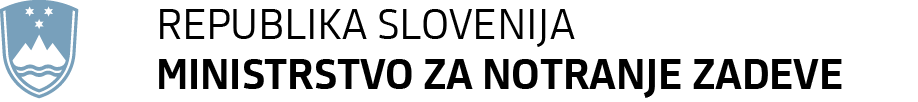 	F: 01 428 47 33 	E: gp.mnz@gov.si	www.mnz.gov.siNa podlagi petega odstavka 21. člena Zakona o Vladi Republike Slovenije (Uradni list RS, št. 24/05 – uradno prečiščeno besedilo, 109/08, 38/10 – ZUKN, 8/12, 21/13, 47/13 – ZDU-1G, 65/14 in 55/17) in drugega odstavka 104. člena Zakona o organiziranosti in delu v policiji (Uradni list RS, št. 15/13, 11/14, 86/15, 77/16, 77/17, 36/19 in 66/19 - ZDZ) je Vlada Republike Slovenije na ........... seji dne .......... pod ....... točko sprejelaS K L E Po vpoklicu pomožnih policistov za daljše obdobjeVlada Republike Slovenije je sklenila, da se zaradi zavarovanja državne meje in zato, ker je zaradi nemotenega opravljanja nalog policije treba nadomestiti odsotnost večjega števila aktivnih policistov, pomožni policisti za opravljanje nalog policije vpokličejo do 31. decembra 2020.                Dr. Božo PREDALIČ            GENERALNI SEKRETARPrejmejo:Ministrstvo za notranje zadeve,Ministrstvo za finance,Generalni sekretariat Vlade Republike Slovenije,Služba Vlade Republike Slovenije za zakonodajo.OBRAZLOŽITEVPredlaga se sprejetje sklepa vlade za vpoklic pomožnih policistov za daljše obdobje, s katerim se lahko preseže zakonsko določena omejitev vpoklica pomožnih policistov na 30 dni. Na podlagi drugega odstavka 104. člena Zakona o organiziranosti in delu v policiji o vpoklicu pomožnih policistov za daljše obdobje odloči vlada.Policija na začetku leta 2020 opaža nadaljevanje rastočega števila nezakonitih prestopov zunanje schengenske meje; v letu 2019 je bilo povečanje 73,5-odstotno (16.065 obravnavanih oseb zaradi nezakonitega prestopa meje, medtem ko je bilo v letu 2018 obravnavnih 9.262 oseb). Do 9. marca 2020 smo obravnavali 1.250 nezakonitih prehodov. Število se je povečalo za 18,3 odstotka.Kadrovska zasedenost slovenske policije je povprečno 70-odstotna, na nekaterih policijskih postajah pa samo 60-odstotna ali manj. Policiji tako primanjkujejo tudi policisti za varovanje državne meje.Na podlagi resolucije Republike Slovenije o varnosti cestnega prometa 2013–2022 v letošnjem letu v cestnem prometu naj ne bi umrlo več kot 83 udeležencev. Letos je bilo že 11 smrtnih žrtev, kar je več kot v letu 2018 v tem obdobju, ko je na slovenskih cestah v celem letu umrlo 91 udeležencev. Stanje varnosti cestnega prometa je mogoče izboljšati le z dolgoročnimi ukrepi in večjo prisotnostjo policistov na kritičnih točkah. S tem se povečuje verjetnost, da bo voznik zaradi kršitev ustavljen in sankcioniran in bodo s tem preprečene morebitne posledice, ki nastanejo v prometnih nesrečah. V Sloveniji je osem postaj prometne policije (PPP), ki so ustanovljene za neposredno opravljanje nalog nadzora in urejanja prometa na območju policijske uprave, in Specializirana enota za nadzor prometa (SENP). Na PPP in v SENP je trenutno sistemiziranih 507 delovnih mest, zasedenih pa je le 338 mest. Poleg tega so v letošnjem letu napovedane številne množične prireditve na cesti, ki zahtevajo veliko število prometnih policistov za varovanje in urejanje prometa. Policisti prometniki sodelujejo tudi pri aktivnostih, povezanih z zaporami in omejitvami cestnega prometa zaradi izvajanja aktivnosti, povezanih z izbruhom koronavirusa. Vse navedeno onemogoča izvajanje ustreznega nadzora cestnega prometa, kar je prioritetna naloga prometne policije in s tem je doseganje zastavljenih ciljev na tem področju povsem nerealno pričakovati.Letos je Policija izvedla tudi več varovanj kar je zahtevalo sodelovanje večjega števila policistov. Zaradi širjenja koronoravirusa mora policija policistom naročiti tudi preverjanje spoštovanja ukrepov Ministrstva za zdravje (predvsem odredbe o omejitvi zbiranja) in izvajati ukrepe za varovanje življenja in zdravja ljudi ob neupoštevanju omenjenih ukrepov.Pričakovati je mogoče tudi, da bi zaradi posledic koronavirusa prišlo do izpada večjega števila aktivnih policistov, ki bi jih nadomestili s pomožnimi policisti. Zaradi navedenih razlogov je bila večina pomožnih policistov že vključena v pomoč pri varovanju državne meje oziroma preprečevanju nezakonitih migracij in tudi pri nadomeščanju rednih policistov, ki so opravljali zavarovanje zahtevnejših dogodkov. Letos so se policijske uprave, ki varujejo schengensko mejo, pri približno 20 odstotkih pomožnih policistov približale zakonsko omejenim 30 dnem vpoklica za opravljanje nalog policije. Obvladovanje varnostnih izzivov se bo v nadaljevanju leta stopnjevalo, zato je utemeljeno pričakovati tudi povečan obseg nalog na različnih področjih dela policije. Številka: 007-83/2020/7  (206-04)Številka: 007-83/2020/7  (206-04)Številka: 007-83/2020/7  (206-04)Številka: 007-83/2020/7  (206-04)Številka: 007-83/2020/7  (206-04)Številka: 007-83/2020/7  (206-04)Številka: 007-83/2020/7  (206-04)Ljubljana,  30. 3. 2020Ljubljana,  30. 3. 2020Ljubljana,  30. 3. 2020Ljubljana,  30. 3. 2020Ljubljana,  30. 3. 2020Ljubljana,  30. 3. 2020Ljubljana,  30. 3. 2020EVA EVA EVA EVA EVA EVA EVA GENERALNI SEKRETARIAT VLADE REPUBLIKE SLOVENIJEGp.gs@gov.siGENERALNI SEKRETARIAT VLADE REPUBLIKE SLOVENIJEGp.gs@gov.siGENERALNI SEKRETARIAT VLADE REPUBLIKE SLOVENIJEGp.gs@gov.siGENERALNI SEKRETARIAT VLADE REPUBLIKE SLOVENIJEGp.gs@gov.siGENERALNI SEKRETARIAT VLADE REPUBLIKE SLOVENIJEGp.gs@gov.siGENERALNI SEKRETARIAT VLADE REPUBLIKE SLOVENIJEGp.gs@gov.siGENERALNI SEKRETARIAT VLADE REPUBLIKE SLOVENIJEGp.gs@gov.siZADEVA: Predlog sklepa vlade za vpoklic pomožnih policistov za daljše obdobje – predlog za obravnavo ZADEVA: Predlog sklepa vlade za vpoklic pomožnih policistov za daljše obdobje – predlog za obravnavo ZADEVA: Predlog sklepa vlade za vpoklic pomožnih policistov za daljše obdobje – predlog za obravnavo ZADEVA: Predlog sklepa vlade za vpoklic pomožnih policistov za daljše obdobje – predlog za obravnavo ZADEVA: Predlog sklepa vlade za vpoklic pomožnih policistov za daljše obdobje – predlog za obravnavo ZADEVA: Predlog sklepa vlade za vpoklic pomožnih policistov za daljše obdobje – predlog za obravnavo ZADEVA: Predlog sklepa vlade za vpoklic pomožnih policistov za daljše obdobje – predlog za obravnavo ZADEVA: Predlog sklepa vlade za vpoklic pomožnih policistov za daljše obdobje – predlog za obravnavo ZADEVA: Predlog sklepa vlade za vpoklic pomožnih policistov za daljše obdobje – predlog za obravnavo ZADEVA: Predlog sklepa vlade za vpoklic pomožnih policistov za daljše obdobje – predlog za obravnavo ZADEVA: Predlog sklepa vlade za vpoklic pomožnih policistov za daljše obdobje – predlog za obravnavo ZADEVA: Predlog sklepa vlade za vpoklic pomožnih policistov za daljše obdobje – predlog za obravnavo ZADEVA: Predlog sklepa vlade za vpoklic pomožnih policistov za daljše obdobje – predlog za obravnavo 1. Predlog sklepov vlade:1. Predlog sklepov vlade:1. Predlog sklepov vlade:1. Predlog sklepov vlade:1. Predlog sklepov vlade:1. Predlog sklepov vlade:1. Predlog sklepov vlade:1. Predlog sklepov vlade:1. Predlog sklepov vlade:1. Predlog sklepov vlade:1. Predlog sklepov vlade:1. Predlog sklepov vlade:1. Predlog sklepov vlade:Na podlagi petega odstavka 21. člena Zakona o Vladi Republike Slovenije (Uradni list RS, št.  24/05 – uradno prečiščeno besedilo, 109/08, 38/10 – ZUKN, 8/12, 21/13, 47/13 – ZDU-1G, 65/14 in 55/17) in drugega odstavka 104. člena Zakona o organiziranosti in delu v policiji (Uradni list RS, št. 15/13, 11/14, 86/15, 77/16, 77/17, 36/19 in 66/19 - ZDZ) je Vlada Republike Slovenije na ........... seji dne .......... pod točko ....... sprejela S K L E PVlada Republike Slovenije je sklenila, da se zaradi zavarovanja državne meje in zato, ker je zaradi nemotenega opravljanja nalog policije treba nadomestiti odsotnost večjega števila aktivnih policistov, pomožni policisti za opravljanje nalog policije vpokličejo do 31. decembra 2020.               Dr. Božo PREDALIČ            GENERALNI SEKRETARPriloga:sklep.Prejmejo:Ministrstvo za notranje zadeve,Ministrstvo za finance,Generalni sekretariat Vlade Republike Slovenije,Služba Vlade Republike Slovenije za zakonodajo.Na podlagi petega odstavka 21. člena Zakona o Vladi Republike Slovenije (Uradni list RS, št.  24/05 – uradno prečiščeno besedilo, 109/08, 38/10 – ZUKN, 8/12, 21/13, 47/13 – ZDU-1G, 65/14 in 55/17) in drugega odstavka 104. člena Zakona o organiziranosti in delu v policiji (Uradni list RS, št. 15/13, 11/14, 86/15, 77/16, 77/17, 36/19 in 66/19 - ZDZ) je Vlada Republike Slovenije na ........... seji dne .......... pod točko ....... sprejela S K L E PVlada Republike Slovenije je sklenila, da se zaradi zavarovanja državne meje in zato, ker je zaradi nemotenega opravljanja nalog policije treba nadomestiti odsotnost večjega števila aktivnih policistov, pomožni policisti za opravljanje nalog policije vpokličejo do 31. decembra 2020.               Dr. Božo PREDALIČ            GENERALNI SEKRETARPriloga:sklep.Prejmejo:Ministrstvo za notranje zadeve,Ministrstvo za finance,Generalni sekretariat Vlade Republike Slovenije,Služba Vlade Republike Slovenije za zakonodajo.Na podlagi petega odstavka 21. člena Zakona o Vladi Republike Slovenije (Uradni list RS, št.  24/05 – uradno prečiščeno besedilo, 109/08, 38/10 – ZUKN, 8/12, 21/13, 47/13 – ZDU-1G, 65/14 in 55/17) in drugega odstavka 104. člena Zakona o organiziranosti in delu v policiji (Uradni list RS, št. 15/13, 11/14, 86/15, 77/16, 77/17, 36/19 in 66/19 - ZDZ) je Vlada Republike Slovenije na ........... seji dne .......... pod točko ....... sprejela S K L E PVlada Republike Slovenije je sklenila, da se zaradi zavarovanja državne meje in zato, ker je zaradi nemotenega opravljanja nalog policije treba nadomestiti odsotnost večjega števila aktivnih policistov, pomožni policisti za opravljanje nalog policije vpokličejo do 31. decembra 2020.               Dr. Božo PREDALIČ            GENERALNI SEKRETARPriloga:sklep.Prejmejo:Ministrstvo za notranje zadeve,Ministrstvo za finance,Generalni sekretariat Vlade Republike Slovenije,Služba Vlade Republike Slovenije za zakonodajo.Na podlagi petega odstavka 21. člena Zakona o Vladi Republike Slovenije (Uradni list RS, št.  24/05 – uradno prečiščeno besedilo, 109/08, 38/10 – ZUKN, 8/12, 21/13, 47/13 – ZDU-1G, 65/14 in 55/17) in drugega odstavka 104. člena Zakona o organiziranosti in delu v policiji (Uradni list RS, št. 15/13, 11/14, 86/15, 77/16, 77/17, 36/19 in 66/19 - ZDZ) je Vlada Republike Slovenije na ........... seji dne .......... pod točko ....... sprejela S K L E PVlada Republike Slovenije je sklenila, da se zaradi zavarovanja državne meje in zato, ker je zaradi nemotenega opravljanja nalog policije treba nadomestiti odsotnost večjega števila aktivnih policistov, pomožni policisti za opravljanje nalog policije vpokličejo do 31. decembra 2020.               Dr. Božo PREDALIČ            GENERALNI SEKRETARPriloga:sklep.Prejmejo:Ministrstvo za notranje zadeve,Ministrstvo za finance,Generalni sekretariat Vlade Republike Slovenije,Služba Vlade Republike Slovenije za zakonodajo.Na podlagi petega odstavka 21. člena Zakona o Vladi Republike Slovenije (Uradni list RS, št.  24/05 – uradno prečiščeno besedilo, 109/08, 38/10 – ZUKN, 8/12, 21/13, 47/13 – ZDU-1G, 65/14 in 55/17) in drugega odstavka 104. člena Zakona o organiziranosti in delu v policiji (Uradni list RS, št. 15/13, 11/14, 86/15, 77/16, 77/17, 36/19 in 66/19 - ZDZ) je Vlada Republike Slovenije na ........... seji dne .......... pod točko ....... sprejela S K L E PVlada Republike Slovenije je sklenila, da se zaradi zavarovanja državne meje in zato, ker je zaradi nemotenega opravljanja nalog policije treba nadomestiti odsotnost večjega števila aktivnih policistov, pomožni policisti za opravljanje nalog policije vpokličejo do 31. decembra 2020.               Dr. Božo PREDALIČ            GENERALNI SEKRETARPriloga:sklep.Prejmejo:Ministrstvo za notranje zadeve,Ministrstvo za finance,Generalni sekretariat Vlade Republike Slovenije,Služba Vlade Republike Slovenije za zakonodajo.Na podlagi petega odstavka 21. člena Zakona o Vladi Republike Slovenije (Uradni list RS, št.  24/05 – uradno prečiščeno besedilo, 109/08, 38/10 – ZUKN, 8/12, 21/13, 47/13 – ZDU-1G, 65/14 in 55/17) in drugega odstavka 104. člena Zakona o organiziranosti in delu v policiji (Uradni list RS, št. 15/13, 11/14, 86/15, 77/16, 77/17, 36/19 in 66/19 - ZDZ) je Vlada Republike Slovenije na ........... seji dne .......... pod točko ....... sprejela S K L E PVlada Republike Slovenije je sklenila, da se zaradi zavarovanja državne meje in zato, ker je zaradi nemotenega opravljanja nalog policije treba nadomestiti odsotnost večjega števila aktivnih policistov, pomožni policisti za opravljanje nalog policije vpokličejo do 31. decembra 2020.               Dr. Božo PREDALIČ            GENERALNI SEKRETARPriloga:sklep.Prejmejo:Ministrstvo za notranje zadeve,Ministrstvo za finance,Generalni sekretariat Vlade Republike Slovenije,Služba Vlade Republike Slovenije za zakonodajo.Na podlagi petega odstavka 21. člena Zakona o Vladi Republike Slovenije (Uradni list RS, št.  24/05 – uradno prečiščeno besedilo, 109/08, 38/10 – ZUKN, 8/12, 21/13, 47/13 – ZDU-1G, 65/14 in 55/17) in drugega odstavka 104. člena Zakona o organiziranosti in delu v policiji (Uradni list RS, št. 15/13, 11/14, 86/15, 77/16, 77/17, 36/19 in 66/19 - ZDZ) je Vlada Republike Slovenije na ........... seji dne .......... pod točko ....... sprejela S K L E PVlada Republike Slovenije je sklenila, da se zaradi zavarovanja državne meje in zato, ker je zaradi nemotenega opravljanja nalog policije treba nadomestiti odsotnost večjega števila aktivnih policistov, pomožni policisti za opravljanje nalog policije vpokličejo do 31. decembra 2020.               Dr. Božo PREDALIČ            GENERALNI SEKRETARPriloga:sklep.Prejmejo:Ministrstvo za notranje zadeve,Ministrstvo za finance,Generalni sekretariat Vlade Republike Slovenije,Služba Vlade Republike Slovenije za zakonodajo.Na podlagi petega odstavka 21. člena Zakona o Vladi Republike Slovenije (Uradni list RS, št.  24/05 – uradno prečiščeno besedilo, 109/08, 38/10 – ZUKN, 8/12, 21/13, 47/13 – ZDU-1G, 65/14 in 55/17) in drugega odstavka 104. člena Zakona o organiziranosti in delu v policiji (Uradni list RS, št. 15/13, 11/14, 86/15, 77/16, 77/17, 36/19 in 66/19 - ZDZ) je Vlada Republike Slovenije na ........... seji dne .......... pod točko ....... sprejela S K L E PVlada Republike Slovenije je sklenila, da se zaradi zavarovanja državne meje in zato, ker je zaradi nemotenega opravljanja nalog policije treba nadomestiti odsotnost večjega števila aktivnih policistov, pomožni policisti za opravljanje nalog policije vpokličejo do 31. decembra 2020.               Dr. Božo PREDALIČ            GENERALNI SEKRETARPriloga:sklep.Prejmejo:Ministrstvo za notranje zadeve,Ministrstvo za finance,Generalni sekretariat Vlade Republike Slovenije,Služba Vlade Republike Slovenije za zakonodajo.Na podlagi petega odstavka 21. člena Zakona o Vladi Republike Slovenije (Uradni list RS, št.  24/05 – uradno prečiščeno besedilo, 109/08, 38/10 – ZUKN, 8/12, 21/13, 47/13 – ZDU-1G, 65/14 in 55/17) in drugega odstavka 104. člena Zakona o organiziranosti in delu v policiji (Uradni list RS, št. 15/13, 11/14, 86/15, 77/16, 77/17, 36/19 in 66/19 - ZDZ) je Vlada Republike Slovenije na ........... seji dne .......... pod točko ....... sprejela S K L E PVlada Republike Slovenije je sklenila, da se zaradi zavarovanja državne meje in zato, ker je zaradi nemotenega opravljanja nalog policije treba nadomestiti odsotnost večjega števila aktivnih policistov, pomožni policisti za opravljanje nalog policije vpokličejo do 31. decembra 2020.               Dr. Božo PREDALIČ            GENERALNI SEKRETARPriloga:sklep.Prejmejo:Ministrstvo za notranje zadeve,Ministrstvo za finance,Generalni sekretariat Vlade Republike Slovenije,Služba Vlade Republike Slovenije za zakonodajo.Na podlagi petega odstavka 21. člena Zakona o Vladi Republike Slovenije (Uradni list RS, št.  24/05 – uradno prečiščeno besedilo, 109/08, 38/10 – ZUKN, 8/12, 21/13, 47/13 – ZDU-1G, 65/14 in 55/17) in drugega odstavka 104. člena Zakona o organiziranosti in delu v policiji (Uradni list RS, št. 15/13, 11/14, 86/15, 77/16, 77/17, 36/19 in 66/19 - ZDZ) je Vlada Republike Slovenije na ........... seji dne .......... pod točko ....... sprejela S K L E PVlada Republike Slovenije je sklenila, da se zaradi zavarovanja državne meje in zato, ker je zaradi nemotenega opravljanja nalog policije treba nadomestiti odsotnost večjega števila aktivnih policistov, pomožni policisti za opravljanje nalog policije vpokličejo do 31. decembra 2020.               Dr. Božo PREDALIČ            GENERALNI SEKRETARPriloga:sklep.Prejmejo:Ministrstvo za notranje zadeve,Ministrstvo za finance,Generalni sekretariat Vlade Republike Slovenije,Služba Vlade Republike Slovenije za zakonodajo.Na podlagi petega odstavka 21. člena Zakona o Vladi Republike Slovenije (Uradni list RS, št.  24/05 – uradno prečiščeno besedilo, 109/08, 38/10 – ZUKN, 8/12, 21/13, 47/13 – ZDU-1G, 65/14 in 55/17) in drugega odstavka 104. člena Zakona o organiziranosti in delu v policiji (Uradni list RS, št. 15/13, 11/14, 86/15, 77/16, 77/17, 36/19 in 66/19 - ZDZ) je Vlada Republike Slovenije na ........... seji dne .......... pod točko ....... sprejela S K L E PVlada Republike Slovenije je sklenila, da se zaradi zavarovanja državne meje in zato, ker je zaradi nemotenega opravljanja nalog policije treba nadomestiti odsotnost večjega števila aktivnih policistov, pomožni policisti za opravljanje nalog policije vpokličejo do 31. decembra 2020.               Dr. Božo PREDALIČ            GENERALNI SEKRETARPriloga:sklep.Prejmejo:Ministrstvo za notranje zadeve,Ministrstvo za finance,Generalni sekretariat Vlade Republike Slovenije,Služba Vlade Republike Slovenije za zakonodajo.Na podlagi petega odstavka 21. člena Zakona o Vladi Republike Slovenije (Uradni list RS, št.  24/05 – uradno prečiščeno besedilo, 109/08, 38/10 – ZUKN, 8/12, 21/13, 47/13 – ZDU-1G, 65/14 in 55/17) in drugega odstavka 104. člena Zakona o organiziranosti in delu v policiji (Uradni list RS, št. 15/13, 11/14, 86/15, 77/16, 77/17, 36/19 in 66/19 - ZDZ) je Vlada Republike Slovenije na ........... seji dne .......... pod točko ....... sprejela S K L E PVlada Republike Slovenije je sklenila, da se zaradi zavarovanja državne meje in zato, ker je zaradi nemotenega opravljanja nalog policije treba nadomestiti odsotnost večjega števila aktivnih policistov, pomožni policisti za opravljanje nalog policije vpokličejo do 31. decembra 2020.               Dr. Božo PREDALIČ            GENERALNI SEKRETARPriloga:sklep.Prejmejo:Ministrstvo za notranje zadeve,Ministrstvo za finance,Generalni sekretariat Vlade Republike Slovenije,Služba Vlade Republike Slovenije za zakonodajo.Na podlagi petega odstavka 21. člena Zakona o Vladi Republike Slovenije (Uradni list RS, št.  24/05 – uradno prečiščeno besedilo, 109/08, 38/10 – ZUKN, 8/12, 21/13, 47/13 – ZDU-1G, 65/14 in 55/17) in drugega odstavka 104. člena Zakona o organiziranosti in delu v policiji (Uradni list RS, št. 15/13, 11/14, 86/15, 77/16, 77/17, 36/19 in 66/19 - ZDZ) je Vlada Republike Slovenije na ........... seji dne .......... pod točko ....... sprejela S K L E PVlada Republike Slovenije je sklenila, da se zaradi zavarovanja državne meje in zato, ker je zaradi nemotenega opravljanja nalog policije treba nadomestiti odsotnost večjega števila aktivnih policistov, pomožni policisti za opravljanje nalog policije vpokličejo do 31. decembra 2020.               Dr. Božo PREDALIČ            GENERALNI SEKRETARPriloga:sklep.Prejmejo:Ministrstvo za notranje zadeve,Ministrstvo za finance,Generalni sekretariat Vlade Republike Slovenije,Služba Vlade Republike Slovenije za zakonodajo.2. Predlog za obravnavo predloga zakona po nujnem ali skrajšanem postopku v državnem zboru z obrazložitvijo razlogov:2. Predlog za obravnavo predloga zakona po nujnem ali skrajšanem postopku v državnem zboru z obrazložitvijo razlogov:2. Predlog za obravnavo predloga zakona po nujnem ali skrajšanem postopku v državnem zboru z obrazložitvijo razlogov:2. Predlog za obravnavo predloga zakona po nujnem ali skrajšanem postopku v državnem zboru z obrazložitvijo razlogov:2. Predlog za obravnavo predloga zakona po nujnem ali skrajšanem postopku v državnem zboru z obrazložitvijo razlogov:2. Predlog za obravnavo predloga zakona po nujnem ali skrajšanem postopku v državnem zboru z obrazložitvijo razlogov:2. Predlog za obravnavo predloga zakona po nujnem ali skrajšanem postopku v državnem zboru z obrazložitvijo razlogov:2. Predlog za obravnavo predloga zakona po nujnem ali skrajšanem postopku v državnem zboru z obrazložitvijo razlogov:2. Predlog za obravnavo predloga zakona po nujnem ali skrajšanem postopku v državnem zboru z obrazložitvijo razlogov:2. Predlog za obravnavo predloga zakona po nujnem ali skrajšanem postopku v državnem zboru z obrazložitvijo razlogov:2. Predlog za obravnavo predloga zakona po nujnem ali skrajšanem postopku v državnem zboru z obrazložitvijo razlogov:2. Predlog za obravnavo predloga zakona po nujnem ali skrajšanem postopku v državnem zboru z obrazložitvijo razlogov:2. Predlog za obravnavo predloga zakona po nujnem ali skrajšanem postopku v državnem zboru z obrazložitvijo razlogov:3.a Osebe, odgovorne za strokovno pripravo in usklajenost gradiva:3.a Osebe, odgovorne za strokovno pripravo in usklajenost gradiva:3.a Osebe, odgovorne za strokovno pripravo in usklajenost gradiva:3.a Osebe, odgovorne za strokovno pripravo in usklajenost gradiva:3.a Osebe, odgovorne za strokovno pripravo in usklajenost gradiva:3.a Osebe, odgovorne za strokovno pripravo in usklajenost gradiva:3.a Osebe, odgovorne za strokovno pripravo in usklajenost gradiva:3.a Osebe, odgovorne za strokovno pripravo in usklajenost gradiva:3.a Osebe, odgovorne za strokovno pripravo in usklajenost gradiva:3.a Osebe, odgovorne za strokovno pripravo in usklajenost gradiva:3.a Osebe, odgovorne za strokovno pripravo in usklajenost gradiva:3.a Osebe, odgovorne za strokovno pripravo in usklajenost gradiva:3.a Osebe, odgovorne za strokovno pripravo in usklajenost gradiva:Anton Travner, v. d. generalnega direktorja policijeAnton Travner, v. d. generalnega direktorja policijeAnton Travner, v. d. generalnega direktorja policijeAnton Travner, v. d. generalnega direktorja policijeAnton Travner, v. d. generalnega direktorja policijeAnton Travner, v. d. generalnega direktorja policijeAnton Travner, v. d. generalnega direktorja policijeAnton Travner, v. d. generalnega direktorja policijeAnton Travner, v. d. generalnega direktorja policijeAnton Travner, v. d. generalnega direktorja policijeAnton Travner, v. d. generalnega direktorja policijeAnton Travner, v. d. generalnega direktorja policijeAnton Travner, v. d. generalnega direktorja policije3.b Zunanji strokovnjaki, ki so sodelovali pri pripravi dela ali celotnega gradiva:3.b Zunanji strokovnjaki, ki so sodelovali pri pripravi dela ali celotnega gradiva:3.b Zunanji strokovnjaki, ki so sodelovali pri pripravi dela ali celotnega gradiva:3.b Zunanji strokovnjaki, ki so sodelovali pri pripravi dela ali celotnega gradiva:3.b Zunanji strokovnjaki, ki so sodelovali pri pripravi dela ali celotnega gradiva:3.b Zunanji strokovnjaki, ki so sodelovali pri pripravi dela ali celotnega gradiva:3.b Zunanji strokovnjaki, ki so sodelovali pri pripravi dela ali celotnega gradiva:3.b Zunanji strokovnjaki, ki so sodelovali pri pripravi dela ali celotnega gradiva:3.b Zunanji strokovnjaki, ki so sodelovali pri pripravi dela ali celotnega gradiva:3.b Zunanji strokovnjaki, ki so sodelovali pri pripravi dela ali celotnega gradiva:3.b Zunanji strokovnjaki, ki so sodelovali pri pripravi dela ali celotnega gradiva:3.b Zunanji strokovnjaki, ki so sodelovali pri pripravi dela ali celotnega gradiva:3.b Zunanji strokovnjaki, ki so sodelovali pri pripravi dela ali celotnega gradiva://///////////4. Predstavniki vlade, ki bodo sodelovali pri delu državnega zbora:4. Predstavniki vlade, ki bodo sodelovali pri delu državnega zbora:4. Predstavniki vlade, ki bodo sodelovali pri delu državnega zbora:4. Predstavniki vlade, ki bodo sodelovali pri delu državnega zbora:4. Predstavniki vlade, ki bodo sodelovali pri delu državnega zbora:4. Predstavniki vlade, ki bodo sodelovali pri delu državnega zbora:4. Predstavniki vlade, ki bodo sodelovali pri delu državnega zbora:4. Predstavniki vlade, ki bodo sodelovali pri delu državnega zbora:4. Predstavniki vlade, ki bodo sodelovali pri delu državnega zbora:4. Predstavniki vlade, ki bodo sodelovali pri delu državnega zbora:4. Predstavniki vlade, ki bodo sodelovali pri delu državnega zbora:4. Predstavniki vlade, ki bodo sodelovali pri delu državnega zbora:4. Predstavniki vlade, ki bodo sodelovali pri delu državnega zbora:5. Kratek povzetek gradiva:Predlaga se sprejetje sklepa vlade za vpoklic pomožnih policistov za daljše obdobje, s katerim se lahko preseže zakonsko določena omejitev vpoklica pomožnih policistov na 30 dni.Policija na začetku leta 2020 opaža nadaljevanje rastočega števila nezakonitih prestopov zunanje schengenske meje; v letu 2019 je bilo povečanje 73,5-odstotno (16.065 obravnavanih oseb zaradi nezakonitega prestopa meje, medtem ko je bilo v letu 2018 obravnavnih 9.262 oseb). Do 9. marca 2020 smo obravnavali 1.250 nezakonitih prehodov. Število se je povečalo za 18,3 odstotka.Kadrovska zasedenost slovenske policije je povprečno 70-odstotna, na nekaterih policijskih postajah pa samo 60-odstotna ali manj. Policiji tako primanjkujejo tudi policisti za varovanje državne meje.Na podlagi resolucije Republike Slovenije o varnosti cestnega prometa 2013–2022 v letošnjem letu v cestnem prometu naj ne bi umrlo več kot 83 udeležencev. Letos je bilo že 11 smrtnih žrtev, kar je več kot v letu 2018 v tem obdobju, ko je na slovenskih cestah v celem letu umrlo 91 udeležencev. Stanje varnosti cestnega prometa je mogoče izboljšati le z dolgoročnimi ukrepi in večjo prisotnostjo policistov na kritičnih točkah. S tem se povečuje verjetnost, da bo voznik zaradi kršitev ustavljen in sankcioniran in bodo s tem preprečene morebitne posledice, ki nastanejo v prometnih nesrečah. V Sloveniji je osem postaj prometne policije (PPP), ki so ustanovljene za neposredno opravljanje nalog nadzora in urejanja prometa na območju policijske uprave, in Specializirana enota za nadzor prometa (SENP). Na PPP in v SENP je trenutno sistemiziranih 507 delovnih mest, zasedenih pa je le 338 mest. Poleg tega so v letošnjem letu napovedane številne množične prireditve na cesti, ki zahtevajo veliko število prometnih policistov za varovanje in urejanje prometa. Policisti prometniki sodelujejo tudi pri aktivnostih, povezanih z zaporami in omejitvami cestnega prometa zaradi izvajanja aktivnosti, povezanih z izbruhom koronavirusa. Vse navedeno onemogoča izvajanje ustreznega nadzora cestnega prometa, kar je prioritetna naloga prometne policije, in s tem je doseganje zastavljenih ciljev na tem področju povsem nerealno pričakovati.Letos je Policija izvedla tudi več varovanj kar je zahtevalo sodelovanje večjega števila policistov. Zaradi širjenja koronoravirusa mora policija policistom naročiti tudi preverjanje spoštovanja ukrepov Ministrstva za zdravje (predvsem odredbe o omejitvi zbiranja) in izvajati ukrepe za varovanje življenja in zdravja ljudi ob neupoštevanju omenjenih ukrepov.Pričakovati je mogoče tudi, da bi zaradi posledic koronavirusa prišlo do izpada večjega števila aktivnih policistov, ki bi jih nadomestili s pomožnimi policisti. Zaradi navedenih razlogov je bila večina pomožnih policistov že vključena v pomoč pri varovanju državne meje oziroma preprečevanju nezakonitih migracij in tudi pri nadomeščanju rednih policistov, ki so opravljali zavarovanje zahtevnejših dogodkov. Letos so se policijske uprave, ki varujejo schengensko mejo, pri približno 20 odstotkih pomožnih policistov približale zakonsko omejenim 30 dnem vpoklica za opravljanje nalog policije. Obvladovanje varnostnih izzivov se bo v nadaljevanju leta stopnjevalo, zato je utemeljeno pričakovati tudi povečan obseg nalog na različnih področjih dela policije. 5. Kratek povzetek gradiva:Predlaga se sprejetje sklepa vlade za vpoklic pomožnih policistov za daljše obdobje, s katerim se lahko preseže zakonsko določena omejitev vpoklica pomožnih policistov na 30 dni.Policija na začetku leta 2020 opaža nadaljevanje rastočega števila nezakonitih prestopov zunanje schengenske meje; v letu 2019 je bilo povečanje 73,5-odstotno (16.065 obravnavanih oseb zaradi nezakonitega prestopa meje, medtem ko je bilo v letu 2018 obravnavnih 9.262 oseb). Do 9. marca 2020 smo obravnavali 1.250 nezakonitih prehodov. Število se je povečalo za 18,3 odstotka.Kadrovska zasedenost slovenske policije je povprečno 70-odstotna, na nekaterih policijskih postajah pa samo 60-odstotna ali manj. Policiji tako primanjkujejo tudi policisti za varovanje državne meje.Na podlagi resolucije Republike Slovenije o varnosti cestnega prometa 2013–2022 v letošnjem letu v cestnem prometu naj ne bi umrlo več kot 83 udeležencev. Letos je bilo že 11 smrtnih žrtev, kar je več kot v letu 2018 v tem obdobju, ko je na slovenskih cestah v celem letu umrlo 91 udeležencev. Stanje varnosti cestnega prometa je mogoče izboljšati le z dolgoročnimi ukrepi in večjo prisotnostjo policistov na kritičnih točkah. S tem se povečuje verjetnost, da bo voznik zaradi kršitev ustavljen in sankcioniran in bodo s tem preprečene morebitne posledice, ki nastanejo v prometnih nesrečah. V Sloveniji je osem postaj prometne policije (PPP), ki so ustanovljene za neposredno opravljanje nalog nadzora in urejanja prometa na območju policijske uprave, in Specializirana enota za nadzor prometa (SENP). Na PPP in v SENP je trenutno sistemiziranih 507 delovnih mest, zasedenih pa je le 338 mest. Poleg tega so v letošnjem letu napovedane številne množične prireditve na cesti, ki zahtevajo veliko število prometnih policistov za varovanje in urejanje prometa. Policisti prometniki sodelujejo tudi pri aktivnostih, povezanih z zaporami in omejitvami cestnega prometa zaradi izvajanja aktivnosti, povezanih z izbruhom koronavirusa. Vse navedeno onemogoča izvajanje ustreznega nadzora cestnega prometa, kar je prioritetna naloga prometne policije, in s tem je doseganje zastavljenih ciljev na tem področju povsem nerealno pričakovati.Letos je Policija izvedla tudi več varovanj kar je zahtevalo sodelovanje večjega števila policistov. Zaradi širjenja koronoravirusa mora policija policistom naročiti tudi preverjanje spoštovanja ukrepov Ministrstva za zdravje (predvsem odredbe o omejitvi zbiranja) in izvajati ukrepe za varovanje življenja in zdravja ljudi ob neupoštevanju omenjenih ukrepov.Pričakovati je mogoče tudi, da bi zaradi posledic koronavirusa prišlo do izpada večjega števila aktivnih policistov, ki bi jih nadomestili s pomožnimi policisti. Zaradi navedenih razlogov je bila večina pomožnih policistov že vključena v pomoč pri varovanju državne meje oziroma preprečevanju nezakonitih migracij in tudi pri nadomeščanju rednih policistov, ki so opravljali zavarovanje zahtevnejših dogodkov. Letos so se policijske uprave, ki varujejo schengensko mejo, pri približno 20 odstotkih pomožnih policistov približale zakonsko omejenim 30 dnem vpoklica za opravljanje nalog policije. Obvladovanje varnostnih izzivov se bo v nadaljevanju leta stopnjevalo, zato je utemeljeno pričakovati tudi povečan obseg nalog na različnih področjih dela policije. 5. Kratek povzetek gradiva:Predlaga se sprejetje sklepa vlade za vpoklic pomožnih policistov za daljše obdobje, s katerim se lahko preseže zakonsko določena omejitev vpoklica pomožnih policistov na 30 dni.Policija na začetku leta 2020 opaža nadaljevanje rastočega števila nezakonitih prestopov zunanje schengenske meje; v letu 2019 je bilo povečanje 73,5-odstotno (16.065 obravnavanih oseb zaradi nezakonitega prestopa meje, medtem ko je bilo v letu 2018 obravnavnih 9.262 oseb). Do 9. marca 2020 smo obravnavali 1.250 nezakonitih prehodov. Število se je povečalo za 18,3 odstotka.Kadrovska zasedenost slovenske policije je povprečno 70-odstotna, na nekaterih policijskih postajah pa samo 60-odstotna ali manj. Policiji tako primanjkujejo tudi policisti za varovanje državne meje.Na podlagi resolucije Republike Slovenije o varnosti cestnega prometa 2013–2022 v letošnjem letu v cestnem prometu naj ne bi umrlo več kot 83 udeležencev. Letos je bilo že 11 smrtnih žrtev, kar je več kot v letu 2018 v tem obdobju, ko je na slovenskih cestah v celem letu umrlo 91 udeležencev. Stanje varnosti cestnega prometa je mogoče izboljšati le z dolgoročnimi ukrepi in večjo prisotnostjo policistov na kritičnih točkah. S tem se povečuje verjetnost, da bo voznik zaradi kršitev ustavljen in sankcioniran in bodo s tem preprečene morebitne posledice, ki nastanejo v prometnih nesrečah. V Sloveniji je osem postaj prometne policije (PPP), ki so ustanovljene za neposredno opravljanje nalog nadzora in urejanja prometa na območju policijske uprave, in Specializirana enota za nadzor prometa (SENP). Na PPP in v SENP je trenutno sistemiziranih 507 delovnih mest, zasedenih pa je le 338 mest. Poleg tega so v letošnjem letu napovedane številne množične prireditve na cesti, ki zahtevajo veliko število prometnih policistov za varovanje in urejanje prometa. Policisti prometniki sodelujejo tudi pri aktivnostih, povezanih z zaporami in omejitvami cestnega prometa zaradi izvajanja aktivnosti, povezanih z izbruhom koronavirusa. Vse navedeno onemogoča izvajanje ustreznega nadzora cestnega prometa, kar je prioritetna naloga prometne policije, in s tem je doseganje zastavljenih ciljev na tem področju povsem nerealno pričakovati.Letos je Policija izvedla tudi več varovanj kar je zahtevalo sodelovanje večjega števila policistov. Zaradi širjenja koronoravirusa mora policija policistom naročiti tudi preverjanje spoštovanja ukrepov Ministrstva za zdravje (predvsem odredbe o omejitvi zbiranja) in izvajati ukrepe za varovanje življenja in zdravja ljudi ob neupoštevanju omenjenih ukrepov.Pričakovati je mogoče tudi, da bi zaradi posledic koronavirusa prišlo do izpada večjega števila aktivnih policistov, ki bi jih nadomestili s pomožnimi policisti. Zaradi navedenih razlogov je bila večina pomožnih policistov že vključena v pomoč pri varovanju državne meje oziroma preprečevanju nezakonitih migracij in tudi pri nadomeščanju rednih policistov, ki so opravljali zavarovanje zahtevnejših dogodkov. Letos so se policijske uprave, ki varujejo schengensko mejo, pri približno 20 odstotkih pomožnih policistov približale zakonsko omejenim 30 dnem vpoklica za opravljanje nalog policije. Obvladovanje varnostnih izzivov se bo v nadaljevanju leta stopnjevalo, zato je utemeljeno pričakovati tudi povečan obseg nalog na različnih področjih dela policije. 5. Kratek povzetek gradiva:Predlaga se sprejetje sklepa vlade za vpoklic pomožnih policistov za daljše obdobje, s katerim se lahko preseže zakonsko določena omejitev vpoklica pomožnih policistov na 30 dni.Policija na začetku leta 2020 opaža nadaljevanje rastočega števila nezakonitih prestopov zunanje schengenske meje; v letu 2019 je bilo povečanje 73,5-odstotno (16.065 obravnavanih oseb zaradi nezakonitega prestopa meje, medtem ko je bilo v letu 2018 obravnavnih 9.262 oseb). Do 9. marca 2020 smo obravnavali 1.250 nezakonitih prehodov. Število se je povečalo za 18,3 odstotka.Kadrovska zasedenost slovenske policije je povprečno 70-odstotna, na nekaterih policijskih postajah pa samo 60-odstotna ali manj. Policiji tako primanjkujejo tudi policisti za varovanje državne meje.Na podlagi resolucije Republike Slovenije o varnosti cestnega prometa 2013–2022 v letošnjem letu v cestnem prometu naj ne bi umrlo več kot 83 udeležencev. Letos je bilo že 11 smrtnih žrtev, kar je več kot v letu 2018 v tem obdobju, ko je na slovenskih cestah v celem letu umrlo 91 udeležencev. Stanje varnosti cestnega prometa je mogoče izboljšati le z dolgoročnimi ukrepi in večjo prisotnostjo policistov na kritičnih točkah. S tem se povečuje verjetnost, da bo voznik zaradi kršitev ustavljen in sankcioniran in bodo s tem preprečene morebitne posledice, ki nastanejo v prometnih nesrečah. V Sloveniji je osem postaj prometne policije (PPP), ki so ustanovljene za neposredno opravljanje nalog nadzora in urejanja prometa na območju policijske uprave, in Specializirana enota za nadzor prometa (SENP). Na PPP in v SENP je trenutno sistemiziranih 507 delovnih mest, zasedenih pa je le 338 mest. Poleg tega so v letošnjem letu napovedane številne množične prireditve na cesti, ki zahtevajo veliko število prometnih policistov za varovanje in urejanje prometa. Policisti prometniki sodelujejo tudi pri aktivnostih, povezanih z zaporami in omejitvami cestnega prometa zaradi izvajanja aktivnosti, povezanih z izbruhom koronavirusa. Vse navedeno onemogoča izvajanje ustreznega nadzora cestnega prometa, kar je prioritetna naloga prometne policije, in s tem je doseganje zastavljenih ciljev na tem področju povsem nerealno pričakovati.Letos je Policija izvedla tudi več varovanj kar je zahtevalo sodelovanje večjega števila policistov. Zaradi širjenja koronoravirusa mora policija policistom naročiti tudi preverjanje spoštovanja ukrepov Ministrstva za zdravje (predvsem odredbe o omejitvi zbiranja) in izvajati ukrepe za varovanje življenja in zdravja ljudi ob neupoštevanju omenjenih ukrepov.Pričakovati je mogoče tudi, da bi zaradi posledic koronavirusa prišlo do izpada večjega števila aktivnih policistov, ki bi jih nadomestili s pomožnimi policisti. Zaradi navedenih razlogov je bila večina pomožnih policistov že vključena v pomoč pri varovanju državne meje oziroma preprečevanju nezakonitih migracij in tudi pri nadomeščanju rednih policistov, ki so opravljali zavarovanje zahtevnejših dogodkov. Letos so se policijske uprave, ki varujejo schengensko mejo, pri približno 20 odstotkih pomožnih policistov približale zakonsko omejenim 30 dnem vpoklica za opravljanje nalog policije. Obvladovanje varnostnih izzivov se bo v nadaljevanju leta stopnjevalo, zato je utemeljeno pričakovati tudi povečan obseg nalog na različnih področjih dela policije. 5. Kratek povzetek gradiva:Predlaga se sprejetje sklepa vlade za vpoklic pomožnih policistov za daljše obdobje, s katerim se lahko preseže zakonsko določena omejitev vpoklica pomožnih policistov na 30 dni.Policija na začetku leta 2020 opaža nadaljevanje rastočega števila nezakonitih prestopov zunanje schengenske meje; v letu 2019 je bilo povečanje 73,5-odstotno (16.065 obravnavanih oseb zaradi nezakonitega prestopa meje, medtem ko je bilo v letu 2018 obravnavnih 9.262 oseb). Do 9. marca 2020 smo obravnavali 1.250 nezakonitih prehodov. Število se je povečalo za 18,3 odstotka.Kadrovska zasedenost slovenske policije je povprečno 70-odstotna, na nekaterih policijskih postajah pa samo 60-odstotna ali manj. Policiji tako primanjkujejo tudi policisti za varovanje državne meje.Na podlagi resolucije Republike Slovenije o varnosti cestnega prometa 2013–2022 v letošnjem letu v cestnem prometu naj ne bi umrlo več kot 83 udeležencev. Letos je bilo že 11 smrtnih žrtev, kar je več kot v letu 2018 v tem obdobju, ko je na slovenskih cestah v celem letu umrlo 91 udeležencev. Stanje varnosti cestnega prometa je mogoče izboljšati le z dolgoročnimi ukrepi in večjo prisotnostjo policistov na kritičnih točkah. S tem se povečuje verjetnost, da bo voznik zaradi kršitev ustavljen in sankcioniran in bodo s tem preprečene morebitne posledice, ki nastanejo v prometnih nesrečah. V Sloveniji je osem postaj prometne policije (PPP), ki so ustanovljene za neposredno opravljanje nalog nadzora in urejanja prometa na območju policijske uprave, in Specializirana enota za nadzor prometa (SENP). Na PPP in v SENP je trenutno sistemiziranih 507 delovnih mest, zasedenih pa je le 338 mest. Poleg tega so v letošnjem letu napovedane številne množične prireditve na cesti, ki zahtevajo veliko število prometnih policistov za varovanje in urejanje prometa. Policisti prometniki sodelujejo tudi pri aktivnostih, povezanih z zaporami in omejitvami cestnega prometa zaradi izvajanja aktivnosti, povezanih z izbruhom koronavirusa. Vse navedeno onemogoča izvajanje ustreznega nadzora cestnega prometa, kar je prioritetna naloga prometne policije, in s tem je doseganje zastavljenih ciljev na tem področju povsem nerealno pričakovati.Letos je Policija izvedla tudi več varovanj kar je zahtevalo sodelovanje večjega števila policistov. Zaradi širjenja koronoravirusa mora policija policistom naročiti tudi preverjanje spoštovanja ukrepov Ministrstva za zdravje (predvsem odredbe o omejitvi zbiranja) in izvajati ukrepe za varovanje življenja in zdravja ljudi ob neupoštevanju omenjenih ukrepov.Pričakovati je mogoče tudi, da bi zaradi posledic koronavirusa prišlo do izpada večjega števila aktivnih policistov, ki bi jih nadomestili s pomožnimi policisti. Zaradi navedenih razlogov je bila večina pomožnih policistov že vključena v pomoč pri varovanju državne meje oziroma preprečevanju nezakonitih migracij in tudi pri nadomeščanju rednih policistov, ki so opravljali zavarovanje zahtevnejših dogodkov. Letos so se policijske uprave, ki varujejo schengensko mejo, pri približno 20 odstotkih pomožnih policistov približale zakonsko omejenim 30 dnem vpoklica za opravljanje nalog policije. Obvladovanje varnostnih izzivov se bo v nadaljevanju leta stopnjevalo, zato je utemeljeno pričakovati tudi povečan obseg nalog na različnih področjih dela policije. 5. Kratek povzetek gradiva:Predlaga se sprejetje sklepa vlade za vpoklic pomožnih policistov za daljše obdobje, s katerim se lahko preseže zakonsko določena omejitev vpoklica pomožnih policistov na 30 dni.Policija na začetku leta 2020 opaža nadaljevanje rastočega števila nezakonitih prestopov zunanje schengenske meje; v letu 2019 je bilo povečanje 73,5-odstotno (16.065 obravnavanih oseb zaradi nezakonitega prestopa meje, medtem ko je bilo v letu 2018 obravnavnih 9.262 oseb). Do 9. marca 2020 smo obravnavali 1.250 nezakonitih prehodov. Število se je povečalo za 18,3 odstotka.Kadrovska zasedenost slovenske policije je povprečno 70-odstotna, na nekaterih policijskih postajah pa samo 60-odstotna ali manj. Policiji tako primanjkujejo tudi policisti za varovanje državne meje.Na podlagi resolucije Republike Slovenije o varnosti cestnega prometa 2013–2022 v letošnjem letu v cestnem prometu naj ne bi umrlo več kot 83 udeležencev. Letos je bilo že 11 smrtnih žrtev, kar je več kot v letu 2018 v tem obdobju, ko je na slovenskih cestah v celem letu umrlo 91 udeležencev. Stanje varnosti cestnega prometa je mogoče izboljšati le z dolgoročnimi ukrepi in večjo prisotnostjo policistov na kritičnih točkah. S tem se povečuje verjetnost, da bo voznik zaradi kršitev ustavljen in sankcioniran in bodo s tem preprečene morebitne posledice, ki nastanejo v prometnih nesrečah. V Sloveniji je osem postaj prometne policije (PPP), ki so ustanovljene za neposredno opravljanje nalog nadzora in urejanja prometa na območju policijske uprave, in Specializirana enota za nadzor prometa (SENP). Na PPP in v SENP je trenutno sistemiziranih 507 delovnih mest, zasedenih pa je le 338 mest. Poleg tega so v letošnjem letu napovedane številne množične prireditve na cesti, ki zahtevajo veliko število prometnih policistov za varovanje in urejanje prometa. Policisti prometniki sodelujejo tudi pri aktivnostih, povezanih z zaporami in omejitvami cestnega prometa zaradi izvajanja aktivnosti, povezanih z izbruhom koronavirusa. Vse navedeno onemogoča izvajanje ustreznega nadzora cestnega prometa, kar je prioritetna naloga prometne policije, in s tem je doseganje zastavljenih ciljev na tem področju povsem nerealno pričakovati.Letos je Policija izvedla tudi več varovanj kar je zahtevalo sodelovanje večjega števila policistov. Zaradi širjenja koronoravirusa mora policija policistom naročiti tudi preverjanje spoštovanja ukrepov Ministrstva za zdravje (predvsem odredbe o omejitvi zbiranja) in izvajati ukrepe za varovanje življenja in zdravja ljudi ob neupoštevanju omenjenih ukrepov.Pričakovati je mogoče tudi, da bi zaradi posledic koronavirusa prišlo do izpada večjega števila aktivnih policistov, ki bi jih nadomestili s pomožnimi policisti. Zaradi navedenih razlogov je bila večina pomožnih policistov že vključena v pomoč pri varovanju državne meje oziroma preprečevanju nezakonitih migracij in tudi pri nadomeščanju rednih policistov, ki so opravljali zavarovanje zahtevnejših dogodkov. Letos so se policijske uprave, ki varujejo schengensko mejo, pri približno 20 odstotkih pomožnih policistov približale zakonsko omejenim 30 dnem vpoklica za opravljanje nalog policije. Obvladovanje varnostnih izzivov se bo v nadaljevanju leta stopnjevalo, zato je utemeljeno pričakovati tudi povečan obseg nalog na različnih področjih dela policije. 5. Kratek povzetek gradiva:Predlaga se sprejetje sklepa vlade za vpoklic pomožnih policistov za daljše obdobje, s katerim se lahko preseže zakonsko določena omejitev vpoklica pomožnih policistov na 30 dni.Policija na začetku leta 2020 opaža nadaljevanje rastočega števila nezakonitih prestopov zunanje schengenske meje; v letu 2019 je bilo povečanje 73,5-odstotno (16.065 obravnavanih oseb zaradi nezakonitega prestopa meje, medtem ko je bilo v letu 2018 obravnavnih 9.262 oseb). Do 9. marca 2020 smo obravnavali 1.250 nezakonitih prehodov. Število se je povečalo za 18,3 odstotka.Kadrovska zasedenost slovenske policije je povprečno 70-odstotna, na nekaterih policijskih postajah pa samo 60-odstotna ali manj. Policiji tako primanjkujejo tudi policisti za varovanje državne meje.Na podlagi resolucije Republike Slovenije o varnosti cestnega prometa 2013–2022 v letošnjem letu v cestnem prometu naj ne bi umrlo več kot 83 udeležencev. Letos je bilo že 11 smrtnih žrtev, kar je več kot v letu 2018 v tem obdobju, ko je na slovenskih cestah v celem letu umrlo 91 udeležencev. Stanje varnosti cestnega prometa je mogoče izboljšati le z dolgoročnimi ukrepi in večjo prisotnostjo policistov na kritičnih točkah. S tem se povečuje verjetnost, da bo voznik zaradi kršitev ustavljen in sankcioniran in bodo s tem preprečene morebitne posledice, ki nastanejo v prometnih nesrečah. V Sloveniji je osem postaj prometne policije (PPP), ki so ustanovljene za neposredno opravljanje nalog nadzora in urejanja prometa na območju policijske uprave, in Specializirana enota za nadzor prometa (SENP). Na PPP in v SENP je trenutno sistemiziranih 507 delovnih mest, zasedenih pa je le 338 mest. Poleg tega so v letošnjem letu napovedane številne množične prireditve na cesti, ki zahtevajo veliko število prometnih policistov za varovanje in urejanje prometa. Policisti prometniki sodelujejo tudi pri aktivnostih, povezanih z zaporami in omejitvami cestnega prometa zaradi izvajanja aktivnosti, povezanih z izbruhom koronavirusa. Vse navedeno onemogoča izvajanje ustreznega nadzora cestnega prometa, kar je prioritetna naloga prometne policije, in s tem je doseganje zastavljenih ciljev na tem področju povsem nerealno pričakovati.Letos je Policija izvedla tudi več varovanj kar je zahtevalo sodelovanje večjega števila policistov. Zaradi širjenja koronoravirusa mora policija policistom naročiti tudi preverjanje spoštovanja ukrepov Ministrstva za zdravje (predvsem odredbe o omejitvi zbiranja) in izvajati ukrepe za varovanje življenja in zdravja ljudi ob neupoštevanju omenjenih ukrepov.Pričakovati je mogoče tudi, da bi zaradi posledic koronavirusa prišlo do izpada večjega števila aktivnih policistov, ki bi jih nadomestili s pomožnimi policisti. Zaradi navedenih razlogov je bila večina pomožnih policistov že vključena v pomoč pri varovanju državne meje oziroma preprečevanju nezakonitih migracij in tudi pri nadomeščanju rednih policistov, ki so opravljali zavarovanje zahtevnejših dogodkov. Letos so se policijske uprave, ki varujejo schengensko mejo, pri približno 20 odstotkih pomožnih policistov približale zakonsko omejenim 30 dnem vpoklica za opravljanje nalog policije. Obvladovanje varnostnih izzivov se bo v nadaljevanju leta stopnjevalo, zato je utemeljeno pričakovati tudi povečan obseg nalog na različnih področjih dela policije. 5. Kratek povzetek gradiva:Predlaga se sprejetje sklepa vlade za vpoklic pomožnih policistov za daljše obdobje, s katerim se lahko preseže zakonsko določena omejitev vpoklica pomožnih policistov na 30 dni.Policija na začetku leta 2020 opaža nadaljevanje rastočega števila nezakonitih prestopov zunanje schengenske meje; v letu 2019 je bilo povečanje 73,5-odstotno (16.065 obravnavanih oseb zaradi nezakonitega prestopa meje, medtem ko je bilo v letu 2018 obravnavnih 9.262 oseb). Do 9. marca 2020 smo obravnavali 1.250 nezakonitih prehodov. Število se je povečalo za 18,3 odstotka.Kadrovska zasedenost slovenske policije je povprečno 70-odstotna, na nekaterih policijskih postajah pa samo 60-odstotna ali manj. Policiji tako primanjkujejo tudi policisti za varovanje državne meje.Na podlagi resolucije Republike Slovenije o varnosti cestnega prometa 2013–2022 v letošnjem letu v cestnem prometu naj ne bi umrlo več kot 83 udeležencev. Letos je bilo že 11 smrtnih žrtev, kar je več kot v letu 2018 v tem obdobju, ko je na slovenskih cestah v celem letu umrlo 91 udeležencev. Stanje varnosti cestnega prometa je mogoče izboljšati le z dolgoročnimi ukrepi in večjo prisotnostjo policistov na kritičnih točkah. S tem se povečuje verjetnost, da bo voznik zaradi kršitev ustavljen in sankcioniran in bodo s tem preprečene morebitne posledice, ki nastanejo v prometnih nesrečah. V Sloveniji je osem postaj prometne policije (PPP), ki so ustanovljene za neposredno opravljanje nalog nadzora in urejanja prometa na območju policijske uprave, in Specializirana enota za nadzor prometa (SENP). Na PPP in v SENP je trenutno sistemiziranih 507 delovnih mest, zasedenih pa je le 338 mest. Poleg tega so v letošnjem letu napovedane številne množične prireditve na cesti, ki zahtevajo veliko število prometnih policistov za varovanje in urejanje prometa. Policisti prometniki sodelujejo tudi pri aktivnostih, povezanih z zaporami in omejitvami cestnega prometa zaradi izvajanja aktivnosti, povezanih z izbruhom koronavirusa. Vse navedeno onemogoča izvajanje ustreznega nadzora cestnega prometa, kar je prioritetna naloga prometne policije, in s tem je doseganje zastavljenih ciljev na tem področju povsem nerealno pričakovati.Letos je Policija izvedla tudi več varovanj kar je zahtevalo sodelovanje večjega števila policistov. Zaradi širjenja koronoravirusa mora policija policistom naročiti tudi preverjanje spoštovanja ukrepov Ministrstva za zdravje (predvsem odredbe o omejitvi zbiranja) in izvajati ukrepe za varovanje življenja in zdravja ljudi ob neupoštevanju omenjenih ukrepov.Pričakovati je mogoče tudi, da bi zaradi posledic koronavirusa prišlo do izpada večjega števila aktivnih policistov, ki bi jih nadomestili s pomožnimi policisti. Zaradi navedenih razlogov je bila večina pomožnih policistov že vključena v pomoč pri varovanju državne meje oziroma preprečevanju nezakonitih migracij in tudi pri nadomeščanju rednih policistov, ki so opravljali zavarovanje zahtevnejših dogodkov. Letos so se policijske uprave, ki varujejo schengensko mejo, pri približno 20 odstotkih pomožnih policistov približale zakonsko omejenim 30 dnem vpoklica za opravljanje nalog policije. Obvladovanje varnostnih izzivov se bo v nadaljevanju leta stopnjevalo, zato je utemeljeno pričakovati tudi povečan obseg nalog na različnih področjih dela policije. 5. Kratek povzetek gradiva:Predlaga se sprejetje sklepa vlade za vpoklic pomožnih policistov za daljše obdobje, s katerim se lahko preseže zakonsko določena omejitev vpoklica pomožnih policistov na 30 dni.Policija na začetku leta 2020 opaža nadaljevanje rastočega števila nezakonitih prestopov zunanje schengenske meje; v letu 2019 je bilo povečanje 73,5-odstotno (16.065 obravnavanih oseb zaradi nezakonitega prestopa meje, medtem ko je bilo v letu 2018 obravnavnih 9.262 oseb). Do 9. marca 2020 smo obravnavali 1.250 nezakonitih prehodov. Število se je povečalo za 18,3 odstotka.Kadrovska zasedenost slovenske policije je povprečno 70-odstotna, na nekaterih policijskih postajah pa samo 60-odstotna ali manj. Policiji tako primanjkujejo tudi policisti za varovanje državne meje.Na podlagi resolucije Republike Slovenije o varnosti cestnega prometa 2013–2022 v letošnjem letu v cestnem prometu naj ne bi umrlo več kot 83 udeležencev. Letos je bilo že 11 smrtnih žrtev, kar je več kot v letu 2018 v tem obdobju, ko je na slovenskih cestah v celem letu umrlo 91 udeležencev. Stanje varnosti cestnega prometa je mogoče izboljšati le z dolgoročnimi ukrepi in večjo prisotnostjo policistov na kritičnih točkah. S tem se povečuje verjetnost, da bo voznik zaradi kršitev ustavljen in sankcioniran in bodo s tem preprečene morebitne posledice, ki nastanejo v prometnih nesrečah. V Sloveniji je osem postaj prometne policije (PPP), ki so ustanovljene za neposredno opravljanje nalog nadzora in urejanja prometa na območju policijske uprave, in Specializirana enota za nadzor prometa (SENP). Na PPP in v SENP je trenutno sistemiziranih 507 delovnih mest, zasedenih pa je le 338 mest. Poleg tega so v letošnjem letu napovedane številne množične prireditve na cesti, ki zahtevajo veliko število prometnih policistov za varovanje in urejanje prometa. Policisti prometniki sodelujejo tudi pri aktivnostih, povezanih z zaporami in omejitvami cestnega prometa zaradi izvajanja aktivnosti, povezanih z izbruhom koronavirusa. Vse navedeno onemogoča izvajanje ustreznega nadzora cestnega prometa, kar je prioritetna naloga prometne policije, in s tem je doseganje zastavljenih ciljev na tem področju povsem nerealno pričakovati.Letos je Policija izvedla tudi več varovanj kar je zahtevalo sodelovanje večjega števila policistov. Zaradi širjenja koronoravirusa mora policija policistom naročiti tudi preverjanje spoštovanja ukrepov Ministrstva za zdravje (predvsem odredbe o omejitvi zbiranja) in izvajati ukrepe za varovanje življenja in zdravja ljudi ob neupoštevanju omenjenih ukrepov.Pričakovati je mogoče tudi, da bi zaradi posledic koronavirusa prišlo do izpada večjega števila aktivnih policistov, ki bi jih nadomestili s pomožnimi policisti. Zaradi navedenih razlogov je bila večina pomožnih policistov že vključena v pomoč pri varovanju državne meje oziroma preprečevanju nezakonitih migracij in tudi pri nadomeščanju rednih policistov, ki so opravljali zavarovanje zahtevnejših dogodkov. Letos so se policijske uprave, ki varujejo schengensko mejo, pri približno 20 odstotkih pomožnih policistov približale zakonsko omejenim 30 dnem vpoklica za opravljanje nalog policije. Obvladovanje varnostnih izzivov se bo v nadaljevanju leta stopnjevalo, zato je utemeljeno pričakovati tudi povečan obseg nalog na različnih področjih dela policije. 5. Kratek povzetek gradiva:Predlaga se sprejetje sklepa vlade za vpoklic pomožnih policistov za daljše obdobje, s katerim se lahko preseže zakonsko določena omejitev vpoklica pomožnih policistov na 30 dni.Policija na začetku leta 2020 opaža nadaljevanje rastočega števila nezakonitih prestopov zunanje schengenske meje; v letu 2019 je bilo povečanje 73,5-odstotno (16.065 obravnavanih oseb zaradi nezakonitega prestopa meje, medtem ko je bilo v letu 2018 obravnavnih 9.262 oseb). Do 9. marca 2020 smo obravnavali 1.250 nezakonitih prehodov. Število se je povečalo za 18,3 odstotka.Kadrovska zasedenost slovenske policije je povprečno 70-odstotna, na nekaterih policijskih postajah pa samo 60-odstotna ali manj. Policiji tako primanjkujejo tudi policisti za varovanje državne meje.Na podlagi resolucije Republike Slovenije o varnosti cestnega prometa 2013–2022 v letošnjem letu v cestnem prometu naj ne bi umrlo več kot 83 udeležencev. Letos je bilo že 11 smrtnih žrtev, kar je več kot v letu 2018 v tem obdobju, ko je na slovenskih cestah v celem letu umrlo 91 udeležencev. Stanje varnosti cestnega prometa je mogoče izboljšati le z dolgoročnimi ukrepi in večjo prisotnostjo policistov na kritičnih točkah. S tem se povečuje verjetnost, da bo voznik zaradi kršitev ustavljen in sankcioniran in bodo s tem preprečene morebitne posledice, ki nastanejo v prometnih nesrečah. V Sloveniji je osem postaj prometne policije (PPP), ki so ustanovljene za neposredno opravljanje nalog nadzora in urejanja prometa na območju policijske uprave, in Specializirana enota za nadzor prometa (SENP). Na PPP in v SENP je trenutno sistemiziranih 507 delovnih mest, zasedenih pa je le 338 mest. Poleg tega so v letošnjem letu napovedane številne množične prireditve na cesti, ki zahtevajo veliko število prometnih policistov za varovanje in urejanje prometa. Policisti prometniki sodelujejo tudi pri aktivnostih, povezanih z zaporami in omejitvami cestnega prometa zaradi izvajanja aktivnosti, povezanih z izbruhom koronavirusa. Vse navedeno onemogoča izvajanje ustreznega nadzora cestnega prometa, kar je prioritetna naloga prometne policije, in s tem je doseganje zastavljenih ciljev na tem področju povsem nerealno pričakovati.Letos je Policija izvedla tudi več varovanj kar je zahtevalo sodelovanje večjega števila policistov. Zaradi širjenja koronoravirusa mora policija policistom naročiti tudi preverjanje spoštovanja ukrepov Ministrstva za zdravje (predvsem odredbe o omejitvi zbiranja) in izvajati ukrepe za varovanje življenja in zdravja ljudi ob neupoštevanju omenjenih ukrepov.Pričakovati je mogoče tudi, da bi zaradi posledic koronavirusa prišlo do izpada večjega števila aktivnih policistov, ki bi jih nadomestili s pomožnimi policisti. Zaradi navedenih razlogov je bila večina pomožnih policistov že vključena v pomoč pri varovanju državne meje oziroma preprečevanju nezakonitih migracij in tudi pri nadomeščanju rednih policistov, ki so opravljali zavarovanje zahtevnejših dogodkov. Letos so se policijske uprave, ki varujejo schengensko mejo, pri približno 20 odstotkih pomožnih policistov približale zakonsko omejenim 30 dnem vpoklica za opravljanje nalog policije. Obvladovanje varnostnih izzivov se bo v nadaljevanju leta stopnjevalo, zato je utemeljeno pričakovati tudi povečan obseg nalog na različnih področjih dela policije. 5. Kratek povzetek gradiva:Predlaga se sprejetje sklepa vlade za vpoklic pomožnih policistov za daljše obdobje, s katerim se lahko preseže zakonsko določena omejitev vpoklica pomožnih policistov na 30 dni.Policija na začetku leta 2020 opaža nadaljevanje rastočega števila nezakonitih prestopov zunanje schengenske meje; v letu 2019 je bilo povečanje 73,5-odstotno (16.065 obravnavanih oseb zaradi nezakonitega prestopa meje, medtem ko je bilo v letu 2018 obravnavnih 9.262 oseb). Do 9. marca 2020 smo obravnavali 1.250 nezakonitih prehodov. Število se je povečalo za 18,3 odstotka.Kadrovska zasedenost slovenske policije je povprečno 70-odstotna, na nekaterih policijskih postajah pa samo 60-odstotna ali manj. Policiji tako primanjkujejo tudi policisti za varovanje državne meje.Na podlagi resolucije Republike Slovenije o varnosti cestnega prometa 2013–2022 v letošnjem letu v cestnem prometu naj ne bi umrlo več kot 83 udeležencev. Letos je bilo že 11 smrtnih žrtev, kar je več kot v letu 2018 v tem obdobju, ko je na slovenskih cestah v celem letu umrlo 91 udeležencev. Stanje varnosti cestnega prometa je mogoče izboljšati le z dolgoročnimi ukrepi in večjo prisotnostjo policistov na kritičnih točkah. S tem se povečuje verjetnost, da bo voznik zaradi kršitev ustavljen in sankcioniran in bodo s tem preprečene morebitne posledice, ki nastanejo v prometnih nesrečah. V Sloveniji je osem postaj prometne policije (PPP), ki so ustanovljene za neposredno opravljanje nalog nadzora in urejanja prometa na območju policijske uprave, in Specializirana enota za nadzor prometa (SENP). Na PPP in v SENP je trenutno sistemiziranih 507 delovnih mest, zasedenih pa je le 338 mest. Poleg tega so v letošnjem letu napovedane številne množične prireditve na cesti, ki zahtevajo veliko število prometnih policistov za varovanje in urejanje prometa. Policisti prometniki sodelujejo tudi pri aktivnostih, povezanih z zaporami in omejitvami cestnega prometa zaradi izvajanja aktivnosti, povezanih z izbruhom koronavirusa. Vse navedeno onemogoča izvajanje ustreznega nadzora cestnega prometa, kar je prioritetna naloga prometne policije, in s tem je doseganje zastavljenih ciljev na tem področju povsem nerealno pričakovati.Letos je Policija izvedla tudi več varovanj kar je zahtevalo sodelovanje večjega števila policistov. Zaradi širjenja koronoravirusa mora policija policistom naročiti tudi preverjanje spoštovanja ukrepov Ministrstva za zdravje (predvsem odredbe o omejitvi zbiranja) in izvajati ukrepe za varovanje življenja in zdravja ljudi ob neupoštevanju omenjenih ukrepov.Pričakovati je mogoče tudi, da bi zaradi posledic koronavirusa prišlo do izpada večjega števila aktivnih policistov, ki bi jih nadomestili s pomožnimi policisti. Zaradi navedenih razlogov je bila večina pomožnih policistov že vključena v pomoč pri varovanju državne meje oziroma preprečevanju nezakonitih migracij in tudi pri nadomeščanju rednih policistov, ki so opravljali zavarovanje zahtevnejših dogodkov. Letos so se policijske uprave, ki varujejo schengensko mejo, pri približno 20 odstotkih pomožnih policistov približale zakonsko omejenim 30 dnem vpoklica za opravljanje nalog policije. Obvladovanje varnostnih izzivov se bo v nadaljevanju leta stopnjevalo, zato je utemeljeno pričakovati tudi povečan obseg nalog na različnih področjih dela policije. 5. Kratek povzetek gradiva:Predlaga se sprejetje sklepa vlade za vpoklic pomožnih policistov za daljše obdobje, s katerim se lahko preseže zakonsko določena omejitev vpoklica pomožnih policistov na 30 dni.Policija na začetku leta 2020 opaža nadaljevanje rastočega števila nezakonitih prestopov zunanje schengenske meje; v letu 2019 je bilo povečanje 73,5-odstotno (16.065 obravnavanih oseb zaradi nezakonitega prestopa meje, medtem ko je bilo v letu 2018 obravnavnih 9.262 oseb). Do 9. marca 2020 smo obravnavali 1.250 nezakonitih prehodov. Število se je povečalo za 18,3 odstotka.Kadrovska zasedenost slovenske policije je povprečno 70-odstotna, na nekaterih policijskih postajah pa samo 60-odstotna ali manj. Policiji tako primanjkujejo tudi policisti za varovanje državne meje.Na podlagi resolucije Republike Slovenije o varnosti cestnega prometa 2013–2022 v letošnjem letu v cestnem prometu naj ne bi umrlo več kot 83 udeležencev. Letos je bilo že 11 smrtnih žrtev, kar je več kot v letu 2018 v tem obdobju, ko je na slovenskih cestah v celem letu umrlo 91 udeležencev. Stanje varnosti cestnega prometa je mogoče izboljšati le z dolgoročnimi ukrepi in večjo prisotnostjo policistov na kritičnih točkah. S tem se povečuje verjetnost, da bo voznik zaradi kršitev ustavljen in sankcioniran in bodo s tem preprečene morebitne posledice, ki nastanejo v prometnih nesrečah. V Sloveniji je osem postaj prometne policije (PPP), ki so ustanovljene za neposredno opravljanje nalog nadzora in urejanja prometa na območju policijske uprave, in Specializirana enota za nadzor prometa (SENP). Na PPP in v SENP je trenutno sistemiziranih 507 delovnih mest, zasedenih pa je le 338 mest. Poleg tega so v letošnjem letu napovedane številne množične prireditve na cesti, ki zahtevajo veliko število prometnih policistov za varovanje in urejanje prometa. Policisti prometniki sodelujejo tudi pri aktivnostih, povezanih z zaporami in omejitvami cestnega prometa zaradi izvajanja aktivnosti, povezanih z izbruhom koronavirusa. Vse navedeno onemogoča izvajanje ustreznega nadzora cestnega prometa, kar je prioritetna naloga prometne policije, in s tem je doseganje zastavljenih ciljev na tem področju povsem nerealno pričakovati.Letos je Policija izvedla tudi več varovanj kar je zahtevalo sodelovanje večjega števila policistov. Zaradi širjenja koronoravirusa mora policija policistom naročiti tudi preverjanje spoštovanja ukrepov Ministrstva za zdravje (predvsem odredbe o omejitvi zbiranja) in izvajati ukrepe za varovanje življenja in zdravja ljudi ob neupoštevanju omenjenih ukrepov.Pričakovati je mogoče tudi, da bi zaradi posledic koronavirusa prišlo do izpada večjega števila aktivnih policistov, ki bi jih nadomestili s pomožnimi policisti. Zaradi navedenih razlogov je bila večina pomožnih policistov že vključena v pomoč pri varovanju državne meje oziroma preprečevanju nezakonitih migracij in tudi pri nadomeščanju rednih policistov, ki so opravljali zavarovanje zahtevnejših dogodkov. Letos so se policijske uprave, ki varujejo schengensko mejo, pri približno 20 odstotkih pomožnih policistov približale zakonsko omejenim 30 dnem vpoklica za opravljanje nalog policije. Obvladovanje varnostnih izzivov se bo v nadaljevanju leta stopnjevalo, zato je utemeljeno pričakovati tudi povečan obseg nalog na različnih področjih dela policije. 5. Kratek povzetek gradiva:Predlaga se sprejetje sklepa vlade za vpoklic pomožnih policistov za daljše obdobje, s katerim se lahko preseže zakonsko določena omejitev vpoklica pomožnih policistov na 30 dni.Policija na začetku leta 2020 opaža nadaljevanje rastočega števila nezakonitih prestopov zunanje schengenske meje; v letu 2019 je bilo povečanje 73,5-odstotno (16.065 obravnavanih oseb zaradi nezakonitega prestopa meje, medtem ko je bilo v letu 2018 obravnavnih 9.262 oseb). Do 9. marca 2020 smo obravnavali 1.250 nezakonitih prehodov. Število se je povečalo za 18,3 odstotka.Kadrovska zasedenost slovenske policije je povprečno 70-odstotna, na nekaterih policijskih postajah pa samo 60-odstotna ali manj. Policiji tako primanjkujejo tudi policisti za varovanje državne meje.Na podlagi resolucije Republike Slovenije o varnosti cestnega prometa 2013–2022 v letošnjem letu v cestnem prometu naj ne bi umrlo več kot 83 udeležencev. Letos je bilo že 11 smrtnih žrtev, kar je več kot v letu 2018 v tem obdobju, ko je na slovenskih cestah v celem letu umrlo 91 udeležencev. Stanje varnosti cestnega prometa je mogoče izboljšati le z dolgoročnimi ukrepi in večjo prisotnostjo policistov na kritičnih točkah. S tem se povečuje verjetnost, da bo voznik zaradi kršitev ustavljen in sankcioniran in bodo s tem preprečene morebitne posledice, ki nastanejo v prometnih nesrečah. V Sloveniji je osem postaj prometne policije (PPP), ki so ustanovljene za neposredno opravljanje nalog nadzora in urejanja prometa na območju policijske uprave, in Specializirana enota za nadzor prometa (SENP). Na PPP in v SENP je trenutno sistemiziranih 507 delovnih mest, zasedenih pa je le 338 mest. Poleg tega so v letošnjem letu napovedane številne množične prireditve na cesti, ki zahtevajo veliko število prometnih policistov za varovanje in urejanje prometa. Policisti prometniki sodelujejo tudi pri aktivnostih, povezanih z zaporami in omejitvami cestnega prometa zaradi izvajanja aktivnosti, povezanih z izbruhom koronavirusa. Vse navedeno onemogoča izvajanje ustreznega nadzora cestnega prometa, kar je prioritetna naloga prometne policije, in s tem je doseganje zastavljenih ciljev na tem področju povsem nerealno pričakovati.Letos je Policija izvedla tudi več varovanj kar je zahtevalo sodelovanje večjega števila policistov. Zaradi širjenja koronoravirusa mora policija policistom naročiti tudi preverjanje spoštovanja ukrepov Ministrstva za zdravje (predvsem odredbe o omejitvi zbiranja) in izvajati ukrepe za varovanje življenja in zdravja ljudi ob neupoštevanju omenjenih ukrepov.Pričakovati je mogoče tudi, da bi zaradi posledic koronavirusa prišlo do izpada večjega števila aktivnih policistov, ki bi jih nadomestili s pomožnimi policisti. Zaradi navedenih razlogov je bila večina pomožnih policistov že vključena v pomoč pri varovanju državne meje oziroma preprečevanju nezakonitih migracij in tudi pri nadomeščanju rednih policistov, ki so opravljali zavarovanje zahtevnejših dogodkov. Letos so se policijske uprave, ki varujejo schengensko mejo, pri približno 20 odstotkih pomožnih policistov približale zakonsko omejenim 30 dnem vpoklica za opravljanje nalog policije. Obvladovanje varnostnih izzivov se bo v nadaljevanju leta stopnjevalo, zato je utemeljeno pričakovati tudi povečan obseg nalog na različnih področjih dela policije. (Izpolnite samo, če ima gradivo več kakor pet strani.)(Izpolnite samo, če ima gradivo več kakor pet strani.)(Izpolnite samo, če ima gradivo več kakor pet strani.)(Izpolnite samo, če ima gradivo več kakor pet strani.)(Izpolnite samo, če ima gradivo več kakor pet strani.)(Izpolnite samo, če ima gradivo več kakor pet strani.)(Izpolnite samo, če ima gradivo več kakor pet strani.)(Izpolnite samo, če ima gradivo več kakor pet strani.)(Izpolnite samo, če ima gradivo več kakor pet strani.)(Izpolnite samo, če ima gradivo več kakor pet strani.)(Izpolnite samo, če ima gradivo več kakor pet strani.)(Izpolnite samo, če ima gradivo več kakor pet strani.)(Izpolnite samo, če ima gradivo več kakor pet strani.)6. Presoja posledic za:6. Presoja posledic za:6. Presoja posledic za:6. Presoja posledic za:6. Presoja posledic za:6. Presoja posledic za:6. Presoja posledic za:6. Presoja posledic za:6. Presoja posledic za:6. Presoja posledic za:6. Presoja posledic za:6. Presoja posledic za:6. Presoja posledic za:a)javnofinančna sredstva nad 40.000 EUR v tekočem in naslednjih treh letihjavnofinančna sredstva nad 40.000 EUR v tekočem in naslednjih treh letihjavnofinančna sredstva nad 40.000 EUR v tekočem in naslednjih treh letihjavnofinančna sredstva nad 40.000 EUR v tekočem in naslednjih treh letihjavnofinančna sredstva nad 40.000 EUR v tekočem in naslednjih treh letihjavnofinančna sredstva nad 40.000 EUR v tekočem in naslednjih treh letihjavnofinančna sredstva nad 40.000 EUR v tekočem in naslednjih treh letihjavnofinančna sredstva nad 40.000 EUR v tekočem in naslednjih treh letihjavnofinančna sredstva nad 40.000 EUR v tekočem in naslednjih treh letihDA/NEDA/NEDA/NEb)usklajenost slovenskega pravnega reda s pravnim redom Evropske unijeusklajenost slovenskega pravnega reda s pravnim redom Evropske unijeusklajenost slovenskega pravnega reda s pravnim redom Evropske unijeusklajenost slovenskega pravnega reda s pravnim redom Evropske unijeusklajenost slovenskega pravnega reda s pravnim redom Evropske unijeusklajenost slovenskega pravnega reda s pravnim redom Evropske unijeusklajenost slovenskega pravnega reda s pravnim redom Evropske unijeusklajenost slovenskega pravnega reda s pravnim redom Evropske unijeusklajenost slovenskega pravnega reda s pravnim redom Evropske unijeDA/NEDA/NEDA/NEc)administrativne poslediceadministrativne poslediceadministrativne poslediceadministrativne poslediceadministrativne poslediceadministrativne poslediceadministrativne poslediceadministrativne poslediceadministrativne poslediceDA/NEDA/NEDA/NEč)gospodarstvo, zlasti mala in srednja podjetja ter konkurenčnost podjetijgospodarstvo, zlasti mala in srednja podjetja ter konkurenčnost podjetijgospodarstvo, zlasti mala in srednja podjetja ter konkurenčnost podjetijgospodarstvo, zlasti mala in srednja podjetja ter konkurenčnost podjetijgospodarstvo, zlasti mala in srednja podjetja ter konkurenčnost podjetijgospodarstvo, zlasti mala in srednja podjetja ter konkurenčnost podjetijgospodarstvo, zlasti mala in srednja podjetja ter konkurenčnost podjetijgospodarstvo, zlasti mala in srednja podjetja ter konkurenčnost podjetijgospodarstvo, zlasti mala in srednja podjetja ter konkurenčnost podjetijDA/NEDA/NEDA/NEd)okolje, vključno s prostorskimi in varstvenimi vidikiokolje, vključno s prostorskimi in varstvenimi vidikiokolje, vključno s prostorskimi in varstvenimi vidikiokolje, vključno s prostorskimi in varstvenimi vidikiokolje, vključno s prostorskimi in varstvenimi vidikiokolje, vključno s prostorskimi in varstvenimi vidikiokolje, vključno s prostorskimi in varstvenimi vidikiokolje, vključno s prostorskimi in varstvenimi vidikiokolje, vključno s prostorskimi in varstvenimi vidikiDA/NEDA/NEDA/NEe)socialno področjesocialno področjesocialno področjesocialno področjesocialno področjesocialno področjesocialno področjesocialno področjesocialno področjeDA/NEDA/NEDA/NEf)dokumente razvojnega načrtovanja:nacionalne dokumente razvojnega načrtovanjarazvojne politike na ravni programov po strukturi razvojne klasifikacije programskega proračunarazvojne dokumente Evropske unije in mednarodnih organizacijdokumente razvojnega načrtovanja:nacionalne dokumente razvojnega načrtovanjarazvojne politike na ravni programov po strukturi razvojne klasifikacije programskega proračunarazvojne dokumente Evropske unije in mednarodnih organizacijdokumente razvojnega načrtovanja:nacionalne dokumente razvojnega načrtovanjarazvojne politike na ravni programov po strukturi razvojne klasifikacije programskega proračunarazvojne dokumente Evropske unije in mednarodnih organizacijdokumente razvojnega načrtovanja:nacionalne dokumente razvojnega načrtovanjarazvojne politike na ravni programov po strukturi razvojne klasifikacije programskega proračunarazvojne dokumente Evropske unije in mednarodnih organizacijdokumente razvojnega načrtovanja:nacionalne dokumente razvojnega načrtovanjarazvojne politike na ravni programov po strukturi razvojne klasifikacije programskega proračunarazvojne dokumente Evropske unije in mednarodnih organizacijdokumente razvojnega načrtovanja:nacionalne dokumente razvojnega načrtovanjarazvojne politike na ravni programov po strukturi razvojne klasifikacije programskega proračunarazvojne dokumente Evropske unije in mednarodnih organizacijdokumente razvojnega načrtovanja:nacionalne dokumente razvojnega načrtovanjarazvojne politike na ravni programov po strukturi razvojne klasifikacije programskega proračunarazvojne dokumente Evropske unije in mednarodnih organizacijdokumente razvojnega načrtovanja:nacionalne dokumente razvojnega načrtovanjarazvojne politike na ravni programov po strukturi razvojne klasifikacije programskega proračunarazvojne dokumente Evropske unije in mednarodnih organizacijdokumente razvojnega načrtovanja:nacionalne dokumente razvojnega načrtovanjarazvojne politike na ravni programov po strukturi razvojne klasifikacije programskega proračunarazvojne dokumente Evropske unije in mednarodnih organizacijDA/NEDA/NEDA/NE7.a Predstavitev ocene finančnih posledic nad 40.000 EUR:Policija je za vpoklic pomožnih policistov do 30 dni pravice porabe načrtovala na proračunski postavki 1226 – Sredstva za izvajanje temeljne policijske dejavnost, na ukrepu 1714-17-0009 Pomožna policija. Odstotek porabe na proračunski postavki 1226 Sredstva za izvajanje temeljne policijske dejavnosti, na ukrepu 171-17-0009 Pomožna policija 26. 3. 2020 znaša 24,19 % upoštevajoč izplačilo upravičencem oziroma 34,36 % upoštevajoč izplačilo, ki bo izvedeno konec meseca marca. Nameni porabe pravic porabe, ki so načrtovane na ukrepu Pomožne policije v predvideni višini 2,25 mio EUR so izplačila vpoklicanim pomožnim policistom skladno s sklenjeno pogodbo med MNZ Policijo in pomožnim policistom, refundacija plače zaposlenega pomožnega policista podjetju.Dodeljene pravice porabe ne zadoščajo za podaljšanje vpoklica pomožnih policistov s 30 dni na daljše obdobje, saj ta sprememba pomeni dodatne finančne posledice. Povprečen strošek pomožnega policista za dan vpoklica (osem ur) znaša 44,40 EUR (47,01 izplačila od marca dalje), za 30 dni pa 1.332 EUR (1.410,42 izplačila od marca dalje). Če bi bili vpoklicani vsi pomožni policisti (trenutno je aktivnih 541), bi skupni strošek na mesečni ravni znašal 720.612,00 EUR oziroma z upoštevanje povišanje minimalne plače za izplačila od meseca marca dalje 763.037,22 EUR. Temu bi morali prišteti še nadomestilo izgubljenega zaslužka za obdobje opravljanja nalog prostovoljne službe v pomožni policiji za tiste pomožne policiste, ki so zaposleni. Stroški zaposlenega pomožnega policista za vpoklic za 30 dni so z upoštevanje povišanje minimalne plače ocenjeni na 2.758,00 EUR z upoštevanim povečanjem minimalne plače, ki vpliva na višji povprečni strošek za izplačila od meseca marca dalje.Policija ocenjuje stopnjevanje kritičnih dogodkov in posledično povečano potrebo po vpoklicu pomožnih policistov, zato se predvideva vpoklic aktivnih policistov za daljše obdobje, okvirno do 60 dni, v časovnem obdobju do 31. decembra 2020, kar finančno ocenjujemo na 1.000.000,00 EUR. Ocena manjka je bila pripravljena upoštevajoč že opravljene vpoklice v letu 2020, finančna bremenitev vpoklicev v decembru leta 2019, predvidena bremenitev 60 dni v letu 2020 ob upoštevanju povprečnih stroškov 95 EUR na dan za vpoklic 541 aktivnih policistov in ocenjenih refundacij plač zaposlenih pomožnih policistov.V okviru dodeljenih pravic porabe Policija, glede na trenutno dinamiko porabe in načrtovane nabave opreme, ne predvideva ostankov, zato predlagamo dodelitev pravic porabe iz tekoče proračunske rezerve po predvideni oceni. 7.a Predstavitev ocene finančnih posledic nad 40.000 EUR:Policija je za vpoklic pomožnih policistov do 30 dni pravice porabe načrtovala na proračunski postavki 1226 – Sredstva za izvajanje temeljne policijske dejavnost, na ukrepu 1714-17-0009 Pomožna policija. Odstotek porabe na proračunski postavki 1226 Sredstva za izvajanje temeljne policijske dejavnosti, na ukrepu 171-17-0009 Pomožna policija 26. 3. 2020 znaša 24,19 % upoštevajoč izplačilo upravičencem oziroma 34,36 % upoštevajoč izplačilo, ki bo izvedeno konec meseca marca. Nameni porabe pravic porabe, ki so načrtovane na ukrepu Pomožne policije v predvideni višini 2,25 mio EUR so izplačila vpoklicanim pomožnim policistom skladno s sklenjeno pogodbo med MNZ Policijo in pomožnim policistom, refundacija plače zaposlenega pomožnega policista podjetju.Dodeljene pravice porabe ne zadoščajo za podaljšanje vpoklica pomožnih policistov s 30 dni na daljše obdobje, saj ta sprememba pomeni dodatne finančne posledice. Povprečen strošek pomožnega policista za dan vpoklica (osem ur) znaša 44,40 EUR (47,01 izplačila od marca dalje), za 30 dni pa 1.332 EUR (1.410,42 izplačila od marca dalje). Če bi bili vpoklicani vsi pomožni policisti (trenutno je aktivnih 541), bi skupni strošek na mesečni ravni znašal 720.612,00 EUR oziroma z upoštevanje povišanje minimalne plače za izplačila od meseca marca dalje 763.037,22 EUR. Temu bi morali prišteti še nadomestilo izgubljenega zaslužka za obdobje opravljanja nalog prostovoljne službe v pomožni policiji za tiste pomožne policiste, ki so zaposleni. Stroški zaposlenega pomožnega policista za vpoklic za 30 dni so z upoštevanje povišanje minimalne plače ocenjeni na 2.758,00 EUR z upoštevanim povečanjem minimalne plače, ki vpliva na višji povprečni strošek za izplačila od meseca marca dalje.Policija ocenjuje stopnjevanje kritičnih dogodkov in posledično povečano potrebo po vpoklicu pomožnih policistov, zato se predvideva vpoklic aktivnih policistov za daljše obdobje, okvirno do 60 dni, v časovnem obdobju do 31. decembra 2020, kar finančno ocenjujemo na 1.000.000,00 EUR. Ocena manjka je bila pripravljena upoštevajoč že opravljene vpoklice v letu 2020, finančna bremenitev vpoklicev v decembru leta 2019, predvidena bremenitev 60 dni v letu 2020 ob upoštevanju povprečnih stroškov 95 EUR na dan za vpoklic 541 aktivnih policistov in ocenjenih refundacij plač zaposlenih pomožnih policistov.V okviru dodeljenih pravic porabe Policija, glede na trenutno dinamiko porabe in načrtovane nabave opreme, ne predvideva ostankov, zato predlagamo dodelitev pravic porabe iz tekoče proračunske rezerve po predvideni oceni. 7.a Predstavitev ocene finančnih posledic nad 40.000 EUR:Policija je za vpoklic pomožnih policistov do 30 dni pravice porabe načrtovala na proračunski postavki 1226 – Sredstva za izvajanje temeljne policijske dejavnost, na ukrepu 1714-17-0009 Pomožna policija. Odstotek porabe na proračunski postavki 1226 Sredstva za izvajanje temeljne policijske dejavnosti, na ukrepu 171-17-0009 Pomožna policija 26. 3. 2020 znaša 24,19 % upoštevajoč izplačilo upravičencem oziroma 34,36 % upoštevajoč izplačilo, ki bo izvedeno konec meseca marca. Nameni porabe pravic porabe, ki so načrtovane na ukrepu Pomožne policije v predvideni višini 2,25 mio EUR so izplačila vpoklicanim pomožnim policistom skladno s sklenjeno pogodbo med MNZ Policijo in pomožnim policistom, refundacija plače zaposlenega pomožnega policista podjetju.Dodeljene pravice porabe ne zadoščajo za podaljšanje vpoklica pomožnih policistov s 30 dni na daljše obdobje, saj ta sprememba pomeni dodatne finančne posledice. Povprečen strošek pomožnega policista za dan vpoklica (osem ur) znaša 44,40 EUR (47,01 izplačila od marca dalje), za 30 dni pa 1.332 EUR (1.410,42 izplačila od marca dalje). Če bi bili vpoklicani vsi pomožni policisti (trenutno je aktivnih 541), bi skupni strošek na mesečni ravni znašal 720.612,00 EUR oziroma z upoštevanje povišanje minimalne plače za izplačila od meseca marca dalje 763.037,22 EUR. Temu bi morali prišteti še nadomestilo izgubljenega zaslužka za obdobje opravljanja nalog prostovoljne službe v pomožni policiji za tiste pomožne policiste, ki so zaposleni. Stroški zaposlenega pomožnega policista za vpoklic za 30 dni so z upoštevanje povišanje minimalne plače ocenjeni na 2.758,00 EUR z upoštevanim povečanjem minimalne plače, ki vpliva na višji povprečni strošek za izplačila od meseca marca dalje.Policija ocenjuje stopnjevanje kritičnih dogodkov in posledično povečano potrebo po vpoklicu pomožnih policistov, zato se predvideva vpoklic aktivnih policistov za daljše obdobje, okvirno do 60 dni, v časovnem obdobju do 31. decembra 2020, kar finančno ocenjujemo na 1.000.000,00 EUR. Ocena manjka je bila pripravljena upoštevajoč že opravljene vpoklice v letu 2020, finančna bremenitev vpoklicev v decembru leta 2019, predvidena bremenitev 60 dni v letu 2020 ob upoštevanju povprečnih stroškov 95 EUR na dan za vpoklic 541 aktivnih policistov in ocenjenih refundacij plač zaposlenih pomožnih policistov.V okviru dodeljenih pravic porabe Policija, glede na trenutno dinamiko porabe in načrtovane nabave opreme, ne predvideva ostankov, zato predlagamo dodelitev pravic porabe iz tekoče proračunske rezerve po predvideni oceni. 7.a Predstavitev ocene finančnih posledic nad 40.000 EUR:Policija je za vpoklic pomožnih policistov do 30 dni pravice porabe načrtovala na proračunski postavki 1226 – Sredstva za izvajanje temeljne policijske dejavnost, na ukrepu 1714-17-0009 Pomožna policija. Odstotek porabe na proračunski postavki 1226 Sredstva za izvajanje temeljne policijske dejavnosti, na ukrepu 171-17-0009 Pomožna policija 26. 3. 2020 znaša 24,19 % upoštevajoč izplačilo upravičencem oziroma 34,36 % upoštevajoč izplačilo, ki bo izvedeno konec meseca marca. Nameni porabe pravic porabe, ki so načrtovane na ukrepu Pomožne policije v predvideni višini 2,25 mio EUR so izplačila vpoklicanim pomožnim policistom skladno s sklenjeno pogodbo med MNZ Policijo in pomožnim policistom, refundacija plače zaposlenega pomožnega policista podjetju.Dodeljene pravice porabe ne zadoščajo za podaljšanje vpoklica pomožnih policistov s 30 dni na daljše obdobje, saj ta sprememba pomeni dodatne finančne posledice. Povprečen strošek pomožnega policista za dan vpoklica (osem ur) znaša 44,40 EUR (47,01 izplačila od marca dalje), za 30 dni pa 1.332 EUR (1.410,42 izplačila od marca dalje). Če bi bili vpoklicani vsi pomožni policisti (trenutno je aktivnih 541), bi skupni strošek na mesečni ravni znašal 720.612,00 EUR oziroma z upoštevanje povišanje minimalne plače za izplačila od meseca marca dalje 763.037,22 EUR. Temu bi morali prišteti še nadomestilo izgubljenega zaslužka za obdobje opravljanja nalog prostovoljne službe v pomožni policiji za tiste pomožne policiste, ki so zaposleni. Stroški zaposlenega pomožnega policista za vpoklic za 30 dni so z upoštevanje povišanje minimalne plače ocenjeni na 2.758,00 EUR z upoštevanim povečanjem minimalne plače, ki vpliva na višji povprečni strošek za izplačila od meseca marca dalje.Policija ocenjuje stopnjevanje kritičnih dogodkov in posledično povečano potrebo po vpoklicu pomožnih policistov, zato se predvideva vpoklic aktivnih policistov za daljše obdobje, okvirno do 60 dni, v časovnem obdobju do 31. decembra 2020, kar finančno ocenjujemo na 1.000.000,00 EUR. Ocena manjka je bila pripravljena upoštevajoč že opravljene vpoklice v letu 2020, finančna bremenitev vpoklicev v decembru leta 2019, predvidena bremenitev 60 dni v letu 2020 ob upoštevanju povprečnih stroškov 95 EUR na dan za vpoklic 541 aktivnih policistov in ocenjenih refundacij plač zaposlenih pomožnih policistov.V okviru dodeljenih pravic porabe Policija, glede na trenutno dinamiko porabe in načrtovane nabave opreme, ne predvideva ostankov, zato predlagamo dodelitev pravic porabe iz tekoče proračunske rezerve po predvideni oceni. 7.a Predstavitev ocene finančnih posledic nad 40.000 EUR:Policija je za vpoklic pomožnih policistov do 30 dni pravice porabe načrtovala na proračunski postavki 1226 – Sredstva za izvajanje temeljne policijske dejavnost, na ukrepu 1714-17-0009 Pomožna policija. Odstotek porabe na proračunski postavki 1226 Sredstva za izvajanje temeljne policijske dejavnosti, na ukrepu 171-17-0009 Pomožna policija 26. 3. 2020 znaša 24,19 % upoštevajoč izplačilo upravičencem oziroma 34,36 % upoštevajoč izplačilo, ki bo izvedeno konec meseca marca. Nameni porabe pravic porabe, ki so načrtovane na ukrepu Pomožne policije v predvideni višini 2,25 mio EUR so izplačila vpoklicanim pomožnim policistom skladno s sklenjeno pogodbo med MNZ Policijo in pomožnim policistom, refundacija plače zaposlenega pomožnega policista podjetju.Dodeljene pravice porabe ne zadoščajo za podaljšanje vpoklica pomožnih policistov s 30 dni na daljše obdobje, saj ta sprememba pomeni dodatne finančne posledice. Povprečen strošek pomožnega policista za dan vpoklica (osem ur) znaša 44,40 EUR (47,01 izplačila od marca dalje), za 30 dni pa 1.332 EUR (1.410,42 izplačila od marca dalje). Če bi bili vpoklicani vsi pomožni policisti (trenutno je aktivnih 541), bi skupni strošek na mesečni ravni znašal 720.612,00 EUR oziroma z upoštevanje povišanje minimalne plače za izplačila od meseca marca dalje 763.037,22 EUR. Temu bi morali prišteti še nadomestilo izgubljenega zaslužka za obdobje opravljanja nalog prostovoljne službe v pomožni policiji za tiste pomožne policiste, ki so zaposleni. Stroški zaposlenega pomožnega policista za vpoklic za 30 dni so z upoštevanje povišanje minimalne plače ocenjeni na 2.758,00 EUR z upoštevanim povečanjem minimalne plače, ki vpliva na višji povprečni strošek za izplačila od meseca marca dalje.Policija ocenjuje stopnjevanje kritičnih dogodkov in posledično povečano potrebo po vpoklicu pomožnih policistov, zato se predvideva vpoklic aktivnih policistov za daljše obdobje, okvirno do 60 dni, v časovnem obdobju do 31. decembra 2020, kar finančno ocenjujemo na 1.000.000,00 EUR. Ocena manjka je bila pripravljena upoštevajoč že opravljene vpoklice v letu 2020, finančna bremenitev vpoklicev v decembru leta 2019, predvidena bremenitev 60 dni v letu 2020 ob upoštevanju povprečnih stroškov 95 EUR na dan za vpoklic 541 aktivnih policistov in ocenjenih refundacij plač zaposlenih pomožnih policistov.V okviru dodeljenih pravic porabe Policija, glede na trenutno dinamiko porabe in načrtovane nabave opreme, ne predvideva ostankov, zato predlagamo dodelitev pravic porabe iz tekoče proračunske rezerve po predvideni oceni. 7.a Predstavitev ocene finančnih posledic nad 40.000 EUR:Policija je za vpoklic pomožnih policistov do 30 dni pravice porabe načrtovala na proračunski postavki 1226 – Sredstva za izvajanje temeljne policijske dejavnost, na ukrepu 1714-17-0009 Pomožna policija. Odstotek porabe na proračunski postavki 1226 Sredstva za izvajanje temeljne policijske dejavnosti, na ukrepu 171-17-0009 Pomožna policija 26. 3. 2020 znaša 24,19 % upoštevajoč izplačilo upravičencem oziroma 34,36 % upoštevajoč izplačilo, ki bo izvedeno konec meseca marca. Nameni porabe pravic porabe, ki so načrtovane na ukrepu Pomožne policije v predvideni višini 2,25 mio EUR so izplačila vpoklicanim pomožnim policistom skladno s sklenjeno pogodbo med MNZ Policijo in pomožnim policistom, refundacija plače zaposlenega pomožnega policista podjetju.Dodeljene pravice porabe ne zadoščajo za podaljšanje vpoklica pomožnih policistov s 30 dni na daljše obdobje, saj ta sprememba pomeni dodatne finančne posledice. Povprečen strošek pomožnega policista za dan vpoklica (osem ur) znaša 44,40 EUR (47,01 izplačila od marca dalje), za 30 dni pa 1.332 EUR (1.410,42 izplačila od marca dalje). Če bi bili vpoklicani vsi pomožni policisti (trenutno je aktivnih 541), bi skupni strošek na mesečni ravni znašal 720.612,00 EUR oziroma z upoštevanje povišanje minimalne plače za izplačila od meseca marca dalje 763.037,22 EUR. Temu bi morali prišteti še nadomestilo izgubljenega zaslužka za obdobje opravljanja nalog prostovoljne službe v pomožni policiji za tiste pomožne policiste, ki so zaposleni. Stroški zaposlenega pomožnega policista za vpoklic za 30 dni so z upoštevanje povišanje minimalne plače ocenjeni na 2.758,00 EUR z upoštevanim povečanjem minimalne plače, ki vpliva na višji povprečni strošek za izplačila od meseca marca dalje.Policija ocenjuje stopnjevanje kritičnih dogodkov in posledično povečano potrebo po vpoklicu pomožnih policistov, zato se predvideva vpoklic aktivnih policistov za daljše obdobje, okvirno do 60 dni, v časovnem obdobju do 31. decembra 2020, kar finančno ocenjujemo na 1.000.000,00 EUR. Ocena manjka je bila pripravljena upoštevajoč že opravljene vpoklice v letu 2020, finančna bremenitev vpoklicev v decembru leta 2019, predvidena bremenitev 60 dni v letu 2020 ob upoštevanju povprečnih stroškov 95 EUR na dan za vpoklic 541 aktivnih policistov in ocenjenih refundacij plač zaposlenih pomožnih policistov.V okviru dodeljenih pravic porabe Policija, glede na trenutno dinamiko porabe in načrtovane nabave opreme, ne predvideva ostankov, zato predlagamo dodelitev pravic porabe iz tekoče proračunske rezerve po predvideni oceni. 7.a Predstavitev ocene finančnih posledic nad 40.000 EUR:Policija je za vpoklic pomožnih policistov do 30 dni pravice porabe načrtovala na proračunski postavki 1226 – Sredstva za izvajanje temeljne policijske dejavnost, na ukrepu 1714-17-0009 Pomožna policija. Odstotek porabe na proračunski postavki 1226 Sredstva za izvajanje temeljne policijske dejavnosti, na ukrepu 171-17-0009 Pomožna policija 26. 3. 2020 znaša 24,19 % upoštevajoč izplačilo upravičencem oziroma 34,36 % upoštevajoč izplačilo, ki bo izvedeno konec meseca marca. Nameni porabe pravic porabe, ki so načrtovane na ukrepu Pomožne policije v predvideni višini 2,25 mio EUR so izplačila vpoklicanim pomožnim policistom skladno s sklenjeno pogodbo med MNZ Policijo in pomožnim policistom, refundacija plače zaposlenega pomožnega policista podjetju.Dodeljene pravice porabe ne zadoščajo za podaljšanje vpoklica pomožnih policistov s 30 dni na daljše obdobje, saj ta sprememba pomeni dodatne finančne posledice. Povprečen strošek pomožnega policista za dan vpoklica (osem ur) znaša 44,40 EUR (47,01 izplačila od marca dalje), za 30 dni pa 1.332 EUR (1.410,42 izplačila od marca dalje). Če bi bili vpoklicani vsi pomožni policisti (trenutno je aktivnih 541), bi skupni strošek na mesečni ravni znašal 720.612,00 EUR oziroma z upoštevanje povišanje minimalne plače za izplačila od meseca marca dalje 763.037,22 EUR. Temu bi morali prišteti še nadomestilo izgubljenega zaslužka za obdobje opravljanja nalog prostovoljne službe v pomožni policiji za tiste pomožne policiste, ki so zaposleni. Stroški zaposlenega pomožnega policista za vpoklic za 30 dni so z upoštevanje povišanje minimalne plače ocenjeni na 2.758,00 EUR z upoštevanim povečanjem minimalne plače, ki vpliva na višji povprečni strošek za izplačila od meseca marca dalje.Policija ocenjuje stopnjevanje kritičnih dogodkov in posledično povečano potrebo po vpoklicu pomožnih policistov, zato se predvideva vpoklic aktivnih policistov za daljše obdobje, okvirno do 60 dni, v časovnem obdobju do 31. decembra 2020, kar finančno ocenjujemo na 1.000.000,00 EUR. Ocena manjka je bila pripravljena upoštevajoč že opravljene vpoklice v letu 2020, finančna bremenitev vpoklicev v decembru leta 2019, predvidena bremenitev 60 dni v letu 2020 ob upoštevanju povprečnih stroškov 95 EUR na dan za vpoklic 541 aktivnih policistov in ocenjenih refundacij plač zaposlenih pomožnih policistov.V okviru dodeljenih pravic porabe Policija, glede na trenutno dinamiko porabe in načrtovane nabave opreme, ne predvideva ostankov, zato predlagamo dodelitev pravic porabe iz tekoče proračunske rezerve po predvideni oceni. 7.a Predstavitev ocene finančnih posledic nad 40.000 EUR:Policija je za vpoklic pomožnih policistov do 30 dni pravice porabe načrtovala na proračunski postavki 1226 – Sredstva za izvajanje temeljne policijske dejavnost, na ukrepu 1714-17-0009 Pomožna policija. Odstotek porabe na proračunski postavki 1226 Sredstva za izvajanje temeljne policijske dejavnosti, na ukrepu 171-17-0009 Pomožna policija 26. 3. 2020 znaša 24,19 % upoštevajoč izplačilo upravičencem oziroma 34,36 % upoštevajoč izplačilo, ki bo izvedeno konec meseca marca. Nameni porabe pravic porabe, ki so načrtovane na ukrepu Pomožne policije v predvideni višini 2,25 mio EUR so izplačila vpoklicanim pomožnim policistom skladno s sklenjeno pogodbo med MNZ Policijo in pomožnim policistom, refundacija plače zaposlenega pomožnega policista podjetju.Dodeljene pravice porabe ne zadoščajo za podaljšanje vpoklica pomožnih policistov s 30 dni na daljše obdobje, saj ta sprememba pomeni dodatne finančne posledice. Povprečen strošek pomožnega policista za dan vpoklica (osem ur) znaša 44,40 EUR (47,01 izplačila od marca dalje), za 30 dni pa 1.332 EUR (1.410,42 izplačila od marca dalje). Če bi bili vpoklicani vsi pomožni policisti (trenutno je aktivnih 541), bi skupni strošek na mesečni ravni znašal 720.612,00 EUR oziroma z upoštevanje povišanje minimalne plače za izplačila od meseca marca dalje 763.037,22 EUR. Temu bi morali prišteti še nadomestilo izgubljenega zaslužka za obdobje opravljanja nalog prostovoljne službe v pomožni policiji za tiste pomožne policiste, ki so zaposleni. Stroški zaposlenega pomožnega policista za vpoklic za 30 dni so z upoštevanje povišanje minimalne plače ocenjeni na 2.758,00 EUR z upoštevanim povečanjem minimalne plače, ki vpliva na višji povprečni strošek za izplačila od meseca marca dalje.Policija ocenjuje stopnjevanje kritičnih dogodkov in posledično povečano potrebo po vpoklicu pomožnih policistov, zato se predvideva vpoklic aktivnih policistov za daljše obdobje, okvirno do 60 dni, v časovnem obdobju do 31. decembra 2020, kar finančno ocenjujemo na 1.000.000,00 EUR. Ocena manjka je bila pripravljena upoštevajoč že opravljene vpoklice v letu 2020, finančna bremenitev vpoklicev v decembru leta 2019, predvidena bremenitev 60 dni v letu 2020 ob upoštevanju povprečnih stroškov 95 EUR na dan za vpoklic 541 aktivnih policistov in ocenjenih refundacij plač zaposlenih pomožnih policistov.V okviru dodeljenih pravic porabe Policija, glede na trenutno dinamiko porabe in načrtovane nabave opreme, ne predvideva ostankov, zato predlagamo dodelitev pravic porabe iz tekoče proračunske rezerve po predvideni oceni. 7.a Predstavitev ocene finančnih posledic nad 40.000 EUR:Policija je za vpoklic pomožnih policistov do 30 dni pravice porabe načrtovala na proračunski postavki 1226 – Sredstva za izvajanje temeljne policijske dejavnost, na ukrepu 1714-17-0009 Pomožna policija. Odstotek porabe na proračunski postavki 1226 Sredstva za izvajanje temeljne policijske dejavnosti, na ukrepu 171-17-0009 Pomožna policija 26. 3. 2020 znaša 24,19 % upoštevajoč izplačilo upravičencem oziroma 34,36 % upoštevajoč izplačilo, ki bo izvedeno konec meseca marca. Nameni porabe pravic porabe, ki so načrtovane na ukrepu Pomožne policije v predvideni višini 2,25 mio EUR so izplačila vpoklicanim pomožnim policistom skladno s sklenjeno pogodbo med MNZ Policijo in pomožnim policistom, refundacija plače zaposlenega pomožnega policista podjetju.Dodeljene pravice porabe ne zadoščajo za podaljšanje vpoklica pomožnih policistov s 30 dni na daljše obdobje, saj ta sprememba pomeni dodatne finančne posledice. Povprečen strošek pomožnega policista za dan vpoklica (osem ur) znaša 44,40 EUR (47,01 izplačila od marca dalje), za 30 dni pa 1.332 EUR (1.410,42 izplačila od marca dalje). Če bi bili vpoklicani vsi pomožni policisti (trenutno je aktivnih 541), bi skupni strošek na mesečni ravni znašal 720.612,00 EUR oziroma z upoštevanje povišanje minimalne plače za izplačila od meseca marca dalje 763.037,22 EUR. Temu bi morali prišteti še nadomestilo izgubljenega zaslužka za obdobje opravljanja nalog prostovoljne službe v pomožni policiji za tiste pomožne policiste, ki so zaposleni. Stroški zaposlenega pomožnega policista za vpoklic za 30 dni so z upoštevanje povišanje minimalne plače ocenjeni na 2.758,00 EUR z upoštevanim povečanjem minimalne plače, ki vpliva na višji povprečni strošek za izplačila od meseca marca dalje.Policija ocenjuje stopnjevanje kritičnih dogodkov in posledično povečano potrebo po vpoklicu pomožnih policistov, zato se predvideva vpoklic aktivnih policistov za daljše obdobje, okvirno do 60 dni, v časovnem obdobju do 31. decembra 2020, kar finančno ocenjujemo na 1.000.000,00 EUR. Ocena manjka je bila pripravljena upoštevajoč že opravljene vpoklice v letu 2020, finančna bremenitev vpoklicev v decembru leta 2019, predvidena bremenitev 60 dni v letu 2020 ob upoštevanju povprečnih stroškov 95 EUR na dan za vpoklic 541 aktivnih policistov in ocenjenih refundacij plač zaposlenih pomožnih policistov.V okviru dodeljenih pravic porabe Policija, glede na trenutno dinamiko porabe in načrtovane nabave opreme, ne predvideva ostankov, zato predlagamo dodelitev pravic porabe iz tekoče proračunske rezerve po predvideni oceni. 7.a Predstavitev ocene finančnih posledic nad 40.000 EUR:Policija je za vpoklic pomožnih policistov do 30 dni pravice porabe načrtovala na proračunski postavki 1226 – Sredstva za izvajanje temeljne policijske dejavnost, na ukrepu 1714-17-0009 Pomožna policija. Odstotek porabe na proračunski postavki 1226 Sredstva za izvajanje temeljne policijske dejavnosti, na ukrepu 171-17-0009 Pomožna policija 26. 3. 2020 znaša 24,19 % upoštevajoč izplačilo upravičencem oziroma 34,36 % upoštevajoč izplačilo, ki bo izvedeno konec meseca marca. Nameni porabe pravic porabe, ki so načrtovane na ukrepu Pomožne policije v predvideni višini 2,25 mio EUR so izplačila vpoklicanim pomožnim policistom skladno s sklenjeno pogodbo med MNZ Policijo in pomožnim policistom, refundacija plače zaposlenega pomožnega policista podjetju.Dodeljene pravice porabe ne zadoščajo za podaljšanje vpoklica pomožnih policistov s 30 dni na daljše obdobje, saj ta sprememba pomeni dodatne finančne posledice. Povprečen strošek pomožnega policista za dan vpoklica (osem ur) znaša 44,40 EUR (47,01 izplačila od marca dalje), za 30 dni pa 1.332 EUR (1.410,42 izplačila od marca dalje). Če bi bili vpoklicani vsi pomožni policisti (trenutno je aktivnih 541), bi skupni strošek na mesečni ravni znašal 720.612,00 EUR oziroma z upoštevanje povišanje minimalne plače za izplačila od meseca marca dalje 763.037,22 EUR. Temu bi morali prišteti še nadomestilo izgubljenega zaslužka za obdobje opravljanja nalog prostovoljne službe v pomožni policiji za tiste pomožne policiste, ki so zaposleni. Stroški zaposlenega pomožnega policista za vpoklic za 30 dni so z upoštevanje povišanje minimalne plače ocenjeni na 2.758,00 EUR z upoštevanim povečanjem minimalne plače, ki vpliva na višji povprečni strošek za izplačila od meseca marca dalje.Policija ocenjuje stopnjevanje kritičnih dogodkov in posledično povečano potrebo po vpoklicu pomožnih policistov, zato se predvideva vpoklic aktivnih policistov za daljše obdobje, okvirno do 60 dni, v časovnem obdobju do 31. decembra 2020, kar finančno ocenjujemo na 1.000.000,00 EUR. Ocena manjka je bila pripravljena upoštevajoč že opravljene vpoklice v letu 2020, finančna bremenitev vpoklicev v decembru leta 2019, predvidena bremenitev 60 dni v letu 2020 ob upoštevanju povprečnih stroškov 95 EUR na dan za vpoklic 541 aktivnih policistov in ocenjenih refundacij plač zaposlenih pomožnih policistov.V okviru dodeljenih pravic porabe Policija, glede na trenutno dinamiko porabe in načrtovane nabave opreme, ne predvideva ostankov, zato predlagamo dodelitev pravic porabe iz tekoče proračunske rezerve po predvideni oceni. 7.a Predstavitev ocene finančnih posledic nad 40.000 EUR:Policija je za vpoklic pomožnih policistov do 30 dni pravice porabe načrtovala na proračunski postavki 1226 – Sredstva za izvajanje temeljne policijske dejavnost, na ukrepu 1714-17-0009 Pomožna policija. Odstotek porabe na proračunski postavki 1226 Sredstva za izvajanje temeljne policijske dejavnosti, na ukrepu 171-17-0009 Pomožna policija 26. 3. 2020 znaša 24,19 % upoštevajoč izplačilo upravičencem oziroma 34,36 % upoštevajoč izplačilo, ki bo izvedeno konec meseca marca. Nameni porabe pravic porabe, ki so načrtovane na ukrepu Pomožne policije v predvideni višini 2,25 mio EUR so izplačila vpoklicanim pomožnim policistom skladno s sklenjeno pogodbo med MNZ Policijo in pomožnim policistom, refundacija plače zaposlenega pomožnega policista podjetju.Dodeljene pravice porabe ne zadoščajo za podaljšanje vpoklica pomožnih policistov s 30 dni na daljše obdobje, saj ta sprememba pomeni dodatne finančne posledice. Povprečen strošek pomožnega policista za dan vpoklica (osem ur) znaša 44,40 EUR (47,01 izplačila od marca dalje), za 30 dni pa 1.332 EUR (1.410,42 izplačila od marca dalje). Če bi bili vpoklicani vsi pomožni policisti (trenutno je aktivnih 541), bi skupni strošek na mesečni ravni znašal 720.612,00 EUR oziroma z upoštevanje povišanje minimalne plače za izplačila od meseca marca dalje 763.037,22 EUR. Temu bi morali prišteti še nadomestilo izgubljenega zaslužka za obdobje opravljanja nalog prostovoljne službe v pomožni policiji za tiste pomožne policiste, ki so zaposleni. Stroški zaposlenega pomožnega policista za vpoklic za 30 dni so z upoštevanje povišanje minimalne plače ocenjeni na 2.758,00 EUR z upoštevanim povečanjem minimalne plače, ki vpliva na višji povprečni strošek za izplačila od meseca marca dalje.Policija ocenjuje stopnjevanje kritičnih dogodkov in posledično povečano potrebo po vpoklicu pomožnih policistov, zato se predvideva vpoklic aktivnih policistov za daljše obdobje, okvirno do 60 dni, v časovnem obdobju do 31. decembra 2020, kar finančno ocenjujemo na 1.000.000,00 EUR. Ocena manjka je bila pripravljena upoštevajoč že opravljene vpoklice v letu 2020, finančna bremenitev vpoklicev v decembru leta 2019, predvidena bremenitev 60 dni v letu 2020 ob upoštevanju povprečnih stroškov 95 EUR na dan za vpoklic 541 aktivnih policistov in ocenjenih refundacij plač zaposlenih pomožnih policistov.V okviru dodeljenih pravic porabe Policija, glede na trenutno dinamiko porabe in načrtovane nabave opreme, ne predvideva ostankov, zato predlagamo dodelitev pravic porabe iz tekoče proračunske rezerve po predvideni oceni. 7.a Predstavitev ocene finančnih posledic nad 40.000 EUR:Policija je za vpoklic pomožnih policistov do 30 dni pravice porabe načrtovala na proračunski postavki 1226 – Sredstva za izvajanje temeljne policijske dejavnost, na ukrepu 1714-17-0009 Pomožna policija. Odstotek porabe na proračunski postavki 1226 Sredstva za izvajanje temeljne policijske dejavnosti, na ukrepu 171-17-0009 Pomožna policija 26. 3. 2020 znaša 24,19 % upoštevajoč izplačilo upravičencem oziroma 34,36 % upoštevajoč izplačilo, ki bo izvedeno konec meseca marca. Nameni porabe pravic porabe, ki so načrtovane na ukrepu Pomožne policije v predvideni višini 2,25 mio EUR so izplačila vpoklicanim pomožnim policistom skladno s sklenjeno pogodbo med MNZ Policijo in pomožnim policistom, refundacija plače zaposlenega pomožnega policista podjetju.Dodeljene pravice porabe ne zadoščajo za podaljšanje vpoklica pomožnih policistov s 30 dni na daljše obdobje, saj ta sprememba pomeni dodatne finančne posledice. Povprečen strošek pomožnega policista za dan vpoklica (osem ur) znaša 44,40 EUR (47,01 izplačila od marca dalje), za 30 dni pa 1.332 EUR (1.410,42 izplačila od marca dalje). Če bi bili vpoklicani vsi pomožni policisti (trenutno je aktivnih 541), bi skupni strošek na mesečni ravni znašal 720.612,00 EUR oziroma z upoštevanje povišanje minimalne plače za izplačila od meseca marca dalje 763.037,22 EUR. Temu bi morali prišteti še nadomestilo izgubljenega zaslužka za obdobje opravljanja nalog prostovoljne službe v pomožni policiji za tiste pomožne policiste, ki so zaposleni. Stroški zaposlenega pomožnega policista za vpoklic za 30 dni so z upoštevanje povišanje minimalne plače ocenjeni na 2.758,00 EUR z upoštevanim povečanjem minimalne plače, ki vpliva na višji povprečni strošek za izplačila od meseca marca dalje.Policija ocenjuje stopnjevanje kritičnih dogodkov in posledično povečano potrebo po vpoklicu pomožnih policistov, zato se predvideva vpoklic aktivnih policistov za daljše obdobje, okvirno do 60 dni, v časovnem obdobju do 31. decembra 2020, kar finančno ocenjujemo na 1.000.000,00 EUR. Ocena manjka je bila pripravljena upoštevajoč že opravljene vpoklice v letu 2020, finančna bremenitev vpoklicev v decembru leta 2019, predvidena bremenitev 60 dni v letu 2020 ob upoštevanju povprečnih stroškov 95 EUR na dan za vpoklic 541 aktivnih policistov in ocenjenih refundacij plač zaposlenih pomožnih policistov.V okviru dodeljenih pravic porabe Policija, glede na trenutno dinamiko porabe in načrtovane nabave opreme, ne predvideva ostankov, zato predlagamo dodelitev pravic porabe iz tekoče proračunske rezerve po predvideni oceni. 7.a Predstavitev ocene finančnih posledic nad 40.000 EUR:Policija je za vpoklic pomožnih policistov do 30 dni pravice porabe načrtovala na proračunski postavki 1226 – Sredstva za izvajanje temeljne policijske dejavnost, na ukrepu 1714-17-0009 Pomožna policija. Odstotek porabe na proračunski postavki 1226 Sredstva za izvajanje temeljne policijske dejavnosti, na ukrepu 171-17-0009 Pomožna policija 26. 3. 2020 znaša 24,19 % upoštevajoč izplačilo upravičencem oziroma 34,36 % upoštevajoč izplačilo, ki bo izvedeno konec meseca marca. Nameni porabe pravic porabe, ki so načrtovane na ukrepu Pomožne policije v predvideni višini 2,25 mio EUR so izplačila vpoklicanim pomožnim policistom skladno s sklenjeno pogodbo med MNZ Policijo in pomožnim policistom, refundacija plače zaposlenega pomožnega policista podjetju.Dodeljene pravice porabe ne zadoščajo za podaljšanje vpoklica pomožnih policistov s 30 dni na daljše obdobje, saj ta sprememba pomeni dodatne finančne posledice. Povprečen strošek pomožnega policista za dan vpoklica (osem ur) znaša 44,40 EUR (47,01 izplačila od marca dalje), za 30 dni pa 1.332 EUR (1.410,42 izplačila od marca dalje). Če bi bili vpoklicani vsi pomožni policisti (trenutno je aktivnih 541), bi skupni strošek na mesečni ravni znašal 720.612,00 EUR oziroma z upoštevanje povišanje minimalne plače za izplačila od meseca marca dalje 763.037,22 EUR. Temu bi morali prišteti še nadomestilo izgubljenega zaslužka za obdobje opravljanja nalog prostovoljne službe v pomožni policiji za tiste pomožne policiste, ki so zaposleni. Stroški zaposlenega pomožnega policista za vpoklic za 30 dni so z upoštevanje povišanje minimalne plače ocenjeni na 2.758,00 EUR z upoštevanim povečanjem minimalne plače, ki vpliva na višji povprečni strošek za izplačila od meseca marca dalje.Policija ocenjuje stopnjevanje kritičnih dogodkov in posledično povečano potrebo po vpoklicu pomožnih policistov, zato se predvideva vpoklic aktivnih policistov za daljše obdobje, okvirno do 60 dni, v časovnem obdobju do 31. decembra 2020, kar finančno ocenjujemo na 1.000.000,00 EUR. Ocena manjka je bila pripravljena upoštevajoč že opravljene vpoklice v letu 2020, finančna bremenitev vpoklicev v decembru leta 2019, predvidena bremenitev 60 dni v letu 2020 ob upoštevanju povprečnih stroškov 95 EUR na dan za vpoklic 541 aktivnih policistov in ocenjenih refundacij plač zaposlenih pomožnih policistov.V okviru dodeljenih pravic porabe Policija, glede na trenutno dinamiko porabe in načrtovane nabave opreme, ne predvideva ostankov, zato predlagamo dodelitev pravic porabe iz tekoče proračunske rezerve po predvideni oceni. I. Ocena finančnih posledic, ki niso načrtovane v sprejetem proračunuI. Ocena finančnih posledic, ki niso načrtovane v sprejetem proračunuI. Ocena finančnih posledic, ki niso načrtovane v sprejetem proračunuI. Ocena finančnih posledic, ki niso načrtovane v sprejetem proračunuI. Ocena finančnih posledic, ki niso načrtovane v sprejetem proračunuI. Ocena finančnih posledic, ki niso načrtovane v sprejetem proračunuI. Ocena finančnih posledic, ki niso načrtovane v sprejetem proračunuI. Ocena finančnih posledic, ki niso načrtovane v sprejetem proračunuI. Ocena finančnih posledic, ki niso načrtovane v sprejetem proračunuI. Ocena finančnih posledic, ki niso načrtovane v sprejetem proračunuI. Ocena finančnih posledic, ki niso načrtovane v sprejetem proračunuI. Ocena finančnih posledic, ki niso načrtovane v sprejetem proračunuI. Ocena finančnih posledic, ki niso načrtovane v sprejetem proračunuTekoče leto (t)Tekoče leto (t)t + 1t + 2t + 2t + 2t + 2t + 2t + 3Predvideno povečanje (+) ali zmanjšanje (–) prihodkov državnega proračuna Predvideno povečanje (+) ali zmanjšanje (–) prihodkov državnega proračuna Predvideno povečanje (+) ali zmanjšanje (–) prihodkov državnega proračuna Predvideno povečanje (+) ali zmanjšanje (–) prihodkov državnega proračuna + 1.000.000 EUR+ 1.000.000 EURPredvideno povečanje (+) ali zmanjšanje (–) prihodkov občinskih proračunov Predvideno povečanje (+) ali zmanjšanje (–) prihodkov občinskih proračunov Predvideno povečanje (+) ali zmanjšanje (–) prihodkov občinskih proračunov Predvideno povečanje (+) ali zmanjšanje (–) prihodkov občinskih proračunov Predvideno povečanje (+) ali zmanjšanje (–) odhodkov državnega proračuna Predvideno povečanje (+) ali zmanjšanje (–) odhodkov državnega proračuna Predvideno povečanje (+) ali zmanjšanje (–) odhodkov državnega proračuna Predvideno povečanje (+) ali zmanjšanje (–) odhodkov državnega proračuna Predvideno povečanje (+) ali zmanjšanje (–) odhodkov občinskih proračunovPredvideno povečanje (+) ali zmanjšanje (–) odhodkov občinskih proračunovPredvideno povečanje (+) ali zmanjšanje (–) odhodkov občinskih proračunovPredvideno povečanje (+) ali zmanjšanje (–) odhodkov občinskih proračunovPredvideno povečanje (+) ali zmanjšanje (–) obveznosti za druga javnofinančna sredstvaPredvideno povečanje (+) ali zmanjšanje (–) obveznosti za druga javnofinančna sredstvaPredvideno povečanje (+) ali zmanjšanje (–) obveznosti za druga javnofinančna sredstvaPredvideno povečanje (+) ali zmanjšanje (–) obveznosti za druga javnofinančna sredstvaII. Finančne posledice za državni proračunII. Finančne posledice za državni proračunII. Finančne posledice za državni proračunII. Finančne posledice za državni proračunII. Finančne posledice za državni proračunII. Finančne posledice za državni proračunII. Finančne posledice za državni proračunII. Finančne posledice za državni proračunII. Finančne posledice za državni proračunII. Finančne posledice za državni proračunII. Finančne posledice za državni proračunII. Finančne posledice za državni proračunII. Finančne posledice za državni proračunII.a Pravice porabe za izvedbo predlaganih rešitev so zagotovljene:II.a Pravice porabe za izvedbo predlaganih rešitev so zagotovljene:II.a Pravice porabe za izvedbo predlaganih rešitev so zagotovljene:II.a Pravice porabe za izvedbo predlaganih rešitev so zagotovljene:II.a Pravice porabe za izvedbo predlaganih rešitev so zagotovljene:II.a Pravice porabe za izvedbo predlaganih rešitev so zagotovljene:II.a Pravice porabe za izvedbo predlaganih rešitev so zagotovljene:II.a Pravice porabe za izvedbo predlaganih rešitev so zagotovljene:II.a Pravice porabe za izvedbo predlaganih rešitev so zagotovljene:II.a Pravice porabe za izvedbo predlaganih rešitev so zagotovljene:II.a Pravice porabe za izvedbo predlaganih rešitev so zagotovljene:II.a Pravice porabe za izvedbo predlaganih rešitev so zagotovljene:II.a Pravice porabe za izvedbo predlaganih rešitev so zagotovljene:Ime proračunskega uporabnika Ime proračunskega uporabnika Ime proračunskega uporabnika Šifra in naziv ukrepa, projektaŠifra in naziv ukrepa, projektaŠifra in naziv proračunske postavkeŠifra in naziv proračunske postavkeZnesek za tekoče leto (t)Znesek za tekoče leto (t)Znesek za tekoče leto (t)Znesek za tekoče leto (t)Znesek za tekoče leto (t)Znesek za t + 1SKUPAJSKUPAJSKUPAJSKUPAJSKUPAJSKUPAJSKUPAJII.b Manjkajoče pravice porabe bodo zagotovljene s prerazporeditvijo:II.b Manjkajoče pravice porabe bodo zagotovljene s prerazporeditvijo:II.b Manjkajoče pravice porabe bodo zagotovljene s prerazporeditvijo:II.b Manjkajoče pravice porabe bodo zagotovljene s prerazporeditvijo:II.b Manjkajoče pravice porabe bodo zagotovljene s prerazporeditvijo:II.b Manjkajoče pravice porabe bodo zagotovljene s prerazporeditvijo:II.b Manjkajoče pravice porabe bodo zagotovljene s prerazporeditvijo:II.b Manjkajoče pravice porabe bodo zagotovljene s prerazporeditvijo:II.b Manjkajoče pravice porabe bodo zagotovljene s prerazporeditvijo:II.b Manjkajoče pravice porabe bodo zagotovljene s prerazporeditvijo:II.b Manjkajoče pravice porabe bodo zagotovljene s prerazporeditvijo:II.b Manjkajoče pravice porabe bodo zagotovljene s prerazporeditvijo:II.b Manjkajoče pravice porabe bodo zagotovljene s prerazporeditvijo:Ime proračunskega uporabnika Ime proračunskega uporabnika Ime proračunskega uporabnika Šifra in naziv ukrepa, projektaŠifra in naziv ukrepa, projektaŠifra in naziv proračunske postavke Šifra in naziv proračunske postavke Znesek za tekoče leto (t)Znesek za tekoče leto (t)Znesek za tekoče leto (t)Znesek za tekoče leto (t)Znesek za tekoče leto (t)Znesek za t + 1 SKUPAJSKUPAJSKUPAJSKUPAJSKUPAJSKUPAJSKUPAJII.c Načrtovana nadomestitev zmanjšanih prihodkov in povečanih odhodkov proračuna:II.c Načrtovana nadomestitev zmanjšanih prihodkov in povečanih odhodkov proračuna:II.c Načrtovana nadomestitev zmanjšanih prihodkov in povečanih odhodkov proračuna:II.c Načrtovana nadomestitev zmanjšanih prihodkov in povečanih odhodkov proračuna:II.c Načrtovana nadomestitev zmanjšanih prihodkov in povečanih odhodkov proračuna:II.c Načrtovana nadomestitev zmanjšanih prihodkov in povečanih odhodkov proračuna:II.c Načrtovana nadomestitev zmanjšanih prihodkov in povečanih odhodkov proračuna:II.c Načrtovana nadomestitev zmanjšanih prihodkov in povečanih odhodkov proračuna:II.c Načrtovana nadomestitev zmanjšanih prihodkov in povečanih odhodkov proračuna:II.c Načrtovana nadomestitev zmanjšanih prihodkov in povečanih odhodkov proračuna:II.c Načrtovana nadomestitev zmanjšanih prihodkov in povečanih odhodkov proračuna:II.c Načrtovana nadomestitev zmanjšanih prihodkov in povečanih odhodkov proračuna:II.c Načrtovana nadomestitev zmanjšanih prihodkov in povečanih odhodkov proračuna:Novi prihodkiNovi prihodkiNovi prihodkiNovi prihodkiNovi prihodkiZnesek za tekoče leto (t)Znesek za tekoče leto (t)Znesek za tekoče leto (t)Znesek za tekoče leto (t)Znesek za t + 1Znesek za t + 1Znesek za t + 1Znesek za t + 1SKUPAJSKUPAJSKUPAJSKUPAJSKUPAJOBRAZLOŽITEV:Ocena finančnih posledic, ki niso načrtovane v sprejetem proračunuV zvezi s predlaganim vladnim gradivom se navedejo predvidene spremembe (povečanje, zmanjšanje):prihodkov državnega proračuna in občinskih proračunov,odhodkov državnega proračuna, ki niso načrtovani na ukrepih oziroma projektih sprejetih proračunov,obveznosti za druga javnofinančna sredstva (drugi viri), ki niso načrtovana na ukrepih oziroma projektih sprejetih proračunov.Finančne posledice za državni proračunPrikazane morajo biti finančne posledice za državni proračun, ki so na proračunskih postavkah načrtovane v dinamiki projektov oziroma ukrepov:II.a Pravice porabe za izvedbo predlaganih rešitev so zagotovljene:Navedejo se proračunski uporabnik, ki financira projekt oziroma ukrep; projekt oziroma ukrep, s katerim se bodo dosegli cilji vladnega gradiva, in proračunske postavke (kot proračunski vir financiranja), na katerih so v celoti ali delno zagotovljene pravice porabe (v tem primeru je nujna povezava s točko II.b). Pri uvrstitvi novega projekta oziroma ukrepa v načrt razvojnih programov se navedejo:proračunski uporabnik, ki bo financiral novi projekt oziroma ukrep,projekt oziroma ukrep, s katerim se bodo dosegli cilji vladnega gradiva, in proračunske postavke.Za zagotovitev pravic porabe na proračunskih postavkah, s katerih se bo financiral novi projekt oziroma ukrep, je treba izpolniti tudi točko II.b, saj je za novi projekt oziroma ukrep mogoče zagotoviti pravice porabe le s prerazporeditvijo s proračunskih postavk, s katerih se financirajo že sprejeti oziroma veljavni projekti in ukrepi.II.b Manjkajoče pravice porabe bodo zagotovljene s prerazporeditvijo:Navedejo se proračunski uporabniki, sprejeti (veljavni) ukrepi oziroma projekti, ki jih proračunski uporabnik izvaja, in proračunske postavke tega proračunskega uporabnika, ki so v dinamiki teh projektov oziroma ukrepov ter s katerih se bodo s prerazporeditvijo zagotovile pravice porabe za dodatne aktivnosti pri obstoječih projektih oziroma ukrepih ali novih projektih oziroma ukrepih, navedenih v točki II.a.II.c Načrtovana nadomestitev zmanjšanih prihodkov in povečanih odhodkov proračuna:Če se povečani odhodki (pravice porabe) ne bodo zagotovili tako, kot je določeno v točkah II.a in II.b, je povečanje odhodkov in izdatkov proračuna mogoče na podlagi zakona, ki ureja izvrševanje državnega proračuna (npr. priliv namenskih sredstev EU). Ukrepanje ob zmanjšanju prihodkov in prejemkov proračuna je določeno z zakonom, ki ureja javne finance, in zakonom, ki ureja izvrševanje državnega proračuna.OBRAZLOŽITEV:Ocena finančnih posledic, ki niso načrtovane v sprejetem proračunuV zvezi s predlaganim vladnim gradivom se navedejo predvidene spremembe (povečanje, zmanjšanje):prihodkov državnega proračuna in občinskih proračunov,odhodkov državnega proračuna, ki niso načrtovani na ukrepih oziroma projektih sprejetih proračunov,obveznosti za druga javnofinančna sredstva (drugi viri), ki niso načrtovana na ukrepih oziroma projektih sprejetih proračunov.Finančne posledice za državni proračunPrikazane morajo biti finančne posledice za državni proračun, ki so na proračunskih postavkah načrtovane v dinamiki projektov oziroma ukrepov:II.a Pravice porabe za izvedbo predlaganih rešitev so zagotovljene:Navedejo se proračunski uporabnik, ki financira projekt oziroma ukrep; projekt oziroma ukrep, s katerim se bodo dosegli cilji vladnega gradiva, in proračunske postavke (kot proračunski vir financiranja), na katerih so v celoti ali delno zagotovljene pravice porabe (v tem primeru je nujna povezava s točko II.b). Pri uvrstitvi novega projekta oziroma ukrepa v načrt razvojnih programov se navedejo:proračunski uporabnik, ki bo financiral novi projekt oziroma ukrep,projekt oziroma ukrep, s katerim se bodo dosegli cilji vladnega gradiva, in proračunske postavke.Za zagotovitev pravic porabe na proračunskih postavkah, s katerih se bo financiral novi projekt oziroma ukrep, je treba izpolniti tudi točko II.b, saj je za novi projekt oziroma ukrep mogoče zagotoviti pravice porabe le s prerazporeditvijo s proračunskih postavk, s katerih se financirajo že sprejeti oziroma veljavni projekti in ukrepi.II.b Manjkajoče pravice porabe bodo zagotovljene s prerazporeditvijo:Navedejo se proračunski uporabniki, sprejeti (veljavni) ukrepi oziroma projekti, ki jih proračunski uporabnik izvaja, in proračunske postavke tega proračunskega uporabnika, ki so v dinamiki teh projektov oziroma ukrepov ter s katerih se bodo s prerazporeditvijo zagotovile pravice porabe za dodatne aktivnosti pri obstoječih projektih oziroma ukrepih ali novih projektih oziroma ukrepih, navedenih v točki II.a.II.c Načrtovana nadomestitev zmanjšanih prihodkov in povečanih odhodkov proračuna:Če se povečani odhodki (pravice porabe) ne bodo zagotovili tako, kot je določeno v točkah II.a in II.b, je povečanje odhodkov in izdatkov proračuna mogoče na podlagi zakona, ki ureja izvrševanje državnega proračuna (npr. priliv namenskih sredstev EU). Ukrepanje ob zmanjšanju prihodkov in prejemkov proračuna je določeno z zakonom, ki ureja javne finance, in zakonom, ki ureja izvrševanje državnega proračuna.OBRAZLOŽITEV:Ocena finančnih posledic, ki niso načrtovane v sprejetem proračunuV zvezi s predlaganim vladnim gradivom se navedejo predvidene spremembe (povečanje, zmanjšanje):prihodkov državnega proračuna in občinskih proračunov,odhodkov državnega proračuna, ki niso načrtovani na ukrepih oziroma projektih sprejetih proračunov,obveznosti za druga javnofinančna sredstva (drugi viri), ki niso načrtovana na ukrepih oziroma projektih sprejetih proračunov.Finančne posledice za državni proračunPrikazane morajo biti finančne posledice za državni proračun, ki so na proračunskih postavkah načrtovane v dinamiki projektov oziroma ukrepov:II.a Pravice porabe za izvedbo predlaganih rešitev so zagotovljene:Navedejo se proračunski uporabnik, ki financira projekt oziroma ukrep; projekt oziroma ukrep, s katerim se bodo dosegli cilji vladnega gradiva, in proračunske postavke (kot proračunski vir financiranja), na katerih so v celoti ali delno zagotovljene pravice porabe (v tem primeru je nujna povezava s točko II.b). Pri uvrstitvi novega projekta oziroma ukrepa v načrt razvojnih programov se navedejo:proračunski uporabnik, ki bo financiral novi projekt oziroma ukrep,projekt oziroma ukrep, s katerim se bodo dosegli cilji vladnega gradiva, in proračunske postavke.Za zagotovitev pravic porabe na proračunskih postavkah, s katerih se bo financiral novi projekt oziroma ukrep, je treba izpolniti tudi točko II.b, saj je za novi projekt oziroma ukrep mogoče zagotoviti pravice porabe le s prerazporeditvijo s proračunskih postavk, s katerih se financirajo že sprejeti oziroma veljavni projekti in ukrepi.II.b Manjkajoče pravice porabe bodo zagotovljene s prerazporeditvijo:Navedejo se proračunski uporabniki, sprejeti (veljavni) ukrepi oziroma projekti, ki jih proračunski uporabnik izvaja, in proračunske postavke tega proračunskega uporabnika, ki so v dinamiki teh projektov oziroma ukrepov ter s katerih se bodo s prerazporeditvijo zagotovile pravice porabe za dodatne aktivnosti pri obstoječih projektih oziroma ukrepih ali novih projektih oziroma ukrepih, navedenih v točki II.a.II.c Načrtovana nadomestitev zmanjšanih prihodkov in povečanih odhodkov proračuna:Če se povečani odhodki (pravice porabe) ne bodo zagotovili tako, kot je določeno v točkah II.a in II.b, je povečanje odhodkov in izdatkov proračuna mogoče na podlagi zakona, ki ureja izvrševanje državnega proračuna (npr. priliv namenskih sredstev EU). Ukrepanje ob zmanjšanju prihodkov in prejemkov proračuna je določeno z zakonom, ki ureja javne finance, in zakonom, ki ureja izvrševanje državnega proračuna.OBRAZLOŽITEV:Ocena finančnih posledic, ki niso načrtovane v sprejetem proračunuV zvezi s predlaganim vladnim gradivom se navedejo predvidene spremembe (povečanje, zmanjšanje):prihodkov državnega proračuna in občinskih proračunov,odhodkov državnega proračuna, ki niso načrtovani na ukrepih oziroma projektih sprejetih proračunov,obveznosti za druga javnofinančna sredstva (drugi viri), ki niso načrtovana na ukrepih oziroma projektih sprejetih proračunov.Finančne posledice za državni proračunPrikazane morajo biti finančne posledice za državni proračun, ki so na proračunskih postavkah načrtovane v dinamiki projektov oziroma ukrepov:II.a Pravice porabe za izvedbo predlaganih rešitev so zagotovljene:Navedejo se proračunski uporabnik, ki financira projekt oziroma ukrep; projekt oziroma ukrep, s katerim se bodo dosegli cilji vladnega gradiva, in proračunske postavke (kot proračunski vir financiranja), na katerih so v celoti ali delno zagotovljene pravice porabe (v tem primeru je nujna povezava s točko II.b). Pri uvrstitvi novega projekta oziroma ukrepa v načrt razvojnih programov se navedejo:proračunski uporabnik, ki bo financiral novi projekt oziroma ukrep,projekt oziroma ukrep, s katerim se bodo dosegli cilji vladnega gradiva, in proračunske postavke.Za zagotovitev pravic porabe na proračunskih postavkah, s katerih se bo financiral novi projekt oziroma ukrep, je treba izpolniti tudi točko II.b, saj je za novi projekt oziroma ukrep mogoče zagotoviti pravice porabe le s prerazporeditvijo s proračunskih postavk, s katerih se financirajo že sprejeti oziroma veljavni projekti in ukrepi.II.b Manjkajoče pravice porabe bodo zagotovljene s prerazporeditvijo:Navedejo se proračunski uporabniki, sprejeti (veljavni) ukrepi oziroma projekti, ki jih proračunski uporabnik izvaja, in proračunske postavke tega proračunskega uporabnika, ki so v dinamiki teh projektov oziroma ukrepov ter s katerih se bodo s prerazporeditvijo zagotovile pravice porabe za dodatne aktivnosti pri obstoječih projektih oziroma ukrepih ali novih projektih oziroma ukrepih, navedenih v točki II.a.II.c Načrtovana nadomestitev zmanjšanih prihodkov in povečanih odhodkov proračuna:Če se povečani odhodki (pravice porabe) ne bodo zagotovili tako, kot je določeno v točkah II.a in II.b, je povečanje odhodkov in izdatkov proračuna mogoče na podlagi zakona, ki ureja izvrševanje državnega proračuna (npr. priliv namenskih sredstev EU). Ukrepanje ob zmanjšanju prihodkov in prejemkov proračuna je določeno z zakonom, ki ureja javne finance, in zakonom, ki ureja izvrševanje državnega proračuna.OBRAZLOŽITEV:Ocena finančnih posledic, ki niso načrtovane v sprejetem proračunuV zvezi s predlaganim vladnim gradivom se navedejo predvidene spremembe (povečanje, zmanjšanje):prihodkov državnega proračuna in občinskih proračunov,odhodkov državnega proračuna, ki niso načrtovani na ukrepih oziroma projektih sprejetih proračunov,obveznosti za druga javnofinančna sredstva (drugi viri), ki niso načrtovana na ukrepih oziroma projektih sprejetih proračunov.Finančne posledice za državni proračunPrikazane morajo biti finančne posledice za državni proračun, ki so na proračunskih postavkah načrtovane v dinamiki projektov oziroma ukrepov:II.a Pravice porabe za izvedbo predlaganih rešitev so zagotovljene:Navedejo se proračunski uporabnik, ki financira projekt oziroma ukrep; projekt oziroma ukrep, s katerim se bodo dosegli cilji vladnega gradiva, in proračunske postavke (kot proračunski vir financiranja), na katerih so v celoti ali delno zagotovljene pravice porabe (v tem primeru je nujna povezava s točko II.b). Pri uvrstitvi novega projekta oziroma ukrepa v načrt razvojnih programov se navedejo:proračunski uporabnik, ki bo financiral novi projekt oziroma ukrep,projekt oziroma ukrep, s katerim se bodo dosegli cilji vladnega gradiva, in proračunske postavke.Za zagotovitev pravic porabe na proračunskih postavkah, s katerih se bo financiral novi projekt oziroma ukrep, je treba izpolniti tudi točko II.b, saj je za novi projekt oziroma ukrep mogoče zagotoviti pravice porabe le s prerazporeditvijo s proračunskih postavk, s katerih se financirajo že sprejeti oziroma veljavni projekti in ukrepi.II.b Manjkajoče pravice porabe bodo zagotovljene s prerazporeditvijo:Navedejo se proračunski uporabniki, sprejeti (veljavni) ukrepi oziroma projekti, ki jih proračunski uporabnik izvaja, in proračunske postavke tega proračunskega uporabnika, ki so v dinamiki teh projektov oziroma ukrepov ter s katerih se bodo s prerazporeditvijo zagotovile pravice porabe za dodatne aktivnosti pri obstoječih projektih oziroma ukrepih ali novih projektih oziroma ukrepih, navedenih v točki II.a.II.c Načrtovana nadomestitev zmanjšanih prihodkov in povečanih odhodkov proračuna:Če se povečani odhodki (pravice porabe) ne bodo zagotovili tako, kot je določeno v točkah II.a in II.b, je povečanje odhodkov in izdatkov proračuna mogoče na podlagi zakona, ki ureja izvrševanje državnega proračuna (npr. priliv namenskih sredstev EU). Ukrepanje ob zmanjšanju prihodkov in prejemkov proračuna je določeno z zakonom, ki ureja javne finance, in zakonom, ki ureja izvrševanje državnega proračuna.OBRAZLOŽITEV:Ocena finančnih posledic, ki niso načrtovane v sprejetem proračunuV zvezi s predlaganim vladnim gradivom se navedejo predvidene spremembe (povečanje, zmanjšanje):prihodkov državnega proračuna in občinskih proračunov,odhodkov državnega proračuna, ki niso načrtovani na ukrepih oziroma projektih sprejetih proračunov,obveznosti za druga javnofinančna sredstva (drugi viri), ki niso načrtovana na ukrepih oziroma projektih sprejetih proračunov.Finančne posledice za državni proračunPrikazane morajo biti finančne posledice za državni proračun, ki so na proračunskih postavkah načrtovane v dinamiki projektov oziroma ukrepov:II.a Pravice porabe za izvedbo predlaganih rešitev so zagotovljene:Navedejo se proračunski uporabnik, ki financira projekt oziroma ukrep; projekt oziroma ukrep, s katerim se bodo dosegli cilji vladnega gradiva, in proračunske postavke (kot proračunski vir financiranja), na katerih so v celoti ali delno zagotovljene pravice porabe (v tem primeru je nujna povezava s točko II.b). Pri uvrstitvi novega projekta oziroma ukrepa v načrt razvojnih programov se navedejo:proračunski uporabnik, ki bo financiral novi projekt oziroma ukrep,projekt oziroma ukrep, s katerim se bodo dosegli cilji vladnega gradiva, in proračunske postavke.Za zagotovitev pravic porabe na proračunskih postavkah, s katerih se bo financiral novi projekt oziroma ukrep, je treba izpolniti tudi točko II.b, saj je za novi projekt oziroma ukrep mogoče zagotoviti pravice porabe le s prerazporeditvijo s proračunskih postavk, s katerih se financirajo že sprejeti oziroma veljavni projekti in ukrepi.II.b Manjkajoče pravice porabe bodo zagotovljene s prerazporeditvijo:Navedejo se proračunski uporabniki, sprejeti (veljavni) ukrepi oziroma projekti, ki jih proračunski uporabnik izvaja, in proračunske postavke tega proračunskega uporabnika, ki so v dinamiki teh projektov oziroma ukrepov ter s katerih se bodo s prerazporeditvijo zagotovile pravice porabe za dodatne aktivnosti pri obstoječih projektih oziroma ukrepih ali novih projektih oziroma ukrepih, navedenih v točki II.a.II.c Načrtovana nadomestitev zmanjšanih prihodkov in povečanih odhodkov proračuna:Če se povečani odhodki (pravice porabe) ne bodo zagotovili tako, kot je določeno v točkah II.a in II.b, je povečanje odhodkov in izdatkov proračuna mogoče na podlagi zakona, ki ureja izvrševanje državnega proračuna (npr. priliv namenskih sredstev EU). Ukrepanje ob zmanjšanju prihodkov in prejemkov proračuna je določeno z zakonom, ki ureja javne finance, in zakonom, ki ureja izvrševanje državnega proračuna.OBRAZLOŽITEV:Ocena finančnih posledic, ki niso načrtovane v sprejetem proračunuV zvezi s predlaganim vladnim gradivom se navedejo predvidene spremembe (povečanje, zmanjšanje):prihodkov državnega proračuna in občinskih proračunov,odhodkov državnega proračuna, ki niso načrtovani na ukrepih oziroma projektih sprejetih proračunov,obveznosti za druga javnofinančna sredstva (drugi viri), ki niso načrtovana na ukrepih oziroma projektih sprejetih proračunov.Finančne posledice za državni proračunPrikazane morajo biti finančne posledice za državni proračun, ki so na proračunskih postavkah načrtovane v dinamiki projektov oziroma ukrepov:II.a Pravice porabe za izvedbo predlaganih rešitev so zagotovljene:Navedejo se proračunski uporabnik, ki financira projekt oziroma ukrep; projekt oziroma ukrep, s katerim se bodo dosegli cilji vladnega gradiva, in proračunske postavke (kot proračunski vir financiranja), na katerih so v celoti ali delno zagotovljene pravice porabe (v tem primeru je nujna povezava s točko II.b). Pri uvrstitvi novega projekta oziroma ukrepa v načrt razvojnih programov se navedejo:proračunski uporabnik, ki bo financiral novi projekt oziroma ukrep,projekt oziroma ukrep, s katerim se bodo dosegli cilji vladnega gradiva, in proračunske postavke.Za zagotovitev pravic porabe na proračunskih postavkah, s katerih se bo financiral novi projekt oziroma ukrep, je treba izpolniti tudi točko II.b, saj je za novi projekt oziroma ukrep mogoče zagotoviti pravice porabe le s prerazporeditvijo s proračunskih postavk, s katerih se financirajo že sprejeti oziroma veljavni projekti in ukrepi.II.b Manjkajoče pravice porabe bodo zagotovljene s prerazporeditvijo:Navedejo se proračunski uporabniki, sprejeti (veljavni) ukrepi oziroma projekti, ki jih proračunski uporabnik izvaja, in proračunske postavke tega proračunskega uporabnika, ki so v dinamiki teh projektov oziroma ukrepov ter s katerih se bodo s prerazporeditvijo zagotovile pravice porabe za dodatne aktivnosti pri obstoječih projektih oziroma ukrepih ali novih projektih oziroma ukrepih, navedenih v točki II.a.II.c Načrtovana nadomestitev zmanjšanih prihodkov in povečanih odhodkov proračuna:Če se povečani odhodki (pravice porabe) ne bodo zagotovili tako, kot je določeno v točkah II.a in II.b, je povečanje odhodkov in izdatkov proračuna mogoče na podlagi zakona, ki ureja izvrševanje državnega proračuna (npr. priliv namenskih sredstev EU). Ukrepanje ob zmanjšanju prihodkov in prejemkov proračuna je določeno z zakonom, ki ureja javne finance, in zakonom, ki ureja izvrševanje državnega proračuna.OBRAZLOŽITEV:Ocena finančnih posledic, ki niso načrtovane v sprejetem proračunuV zvezi s predlaganim vladnim gradivom se navedejo predvidene spremembe (povečanje, zmanjšanje):prihodkov državnega proračuna in občinskih proračunov,odhodkov državnega proračuna, ki niso načrtovani na ukrepih oziroma projektih sprejetih proračunov,obveznosti za druga javnofinančna sredstva (drugi viri), ki niso načrtovana na ukrepih oziroma projektih sprejetih proračunov.Finančne posledice za državni proračunPrikazane morajo biti finančne posledice za državni proračun, ki so na proračunskih postavkah načrtovane v dinamiki projektov oziroma ukrepov:II.a Pravice porabe za izvedbo predlaganih rešitev so zagotovljene:Navedejo se proračunski uporabnik, ki financira projekt oziroma ukrep; projekt oziroma ukrep, s katerim se bodo dosegli cilji vladnega gradiva, in proračunske postavke (kot proračunski vir financiranja), na katerih so v celoti ali delno zagotovljene pravice porabe (v tem primeru je nujna povezava s točko II.b). Pri uvrstitvi novega projekta oziroma ukrepa v načrt razvojnih programov se navedejo:proračunski uporabnik, ki bo financiral novi projekt oziroma ukrep,projekt oziroma ukrep, s katerim se bodo dosegli cilji vladnega gradiva, in proračunske postavke.Za zagotovitev pravic porabe na proračunskih postavkah, s katerih se bo financiral novi projekt oziroma ukrep, je treba izpolniti tudi točko II.b, saj je za novi projekt oziroma ukrep mogoče zagotoviti pravice porabe le s prerazporeditvijo s proračunskih postavk, s katerih se financirajo že sprejeti oziroma veljavni projekti in ukrepi.II.b Manjkajoče pravice porabe bodo zagotovljene s prerazporeditvijo:Navedejo se proračunski uporabniki, sprejeti (veljavni) ukrepi oziroma projekti, ki jih proračunski uporabnik izvaja, in proračunske postavke tega proračunskega uporabnika, ki so v dinamiki teh projektov oziroma ukrepov ter s katerih se bodo s prerazporeditvijo zagotovile pravice porabe za dodatne aktivnosti pri obstoječih projektih oziroma ukrepih ali novih projektih oziroma ukrepih, navedenih v točki II.a.II.c Načrtovana nadomestitev zmanjšanih prihodkov in povečanih odhodkov proračuna:Če se povečani odhodki (pravice porabe) ne bodo zagotovili tako, kot je določeno v točkah II.a in II.b, je povečanje odhodkov in izdatkov proračuna mogoče na podlagi zakona, ki ureja izvrševanje državnega proračuna (npr. priliv namenskih sredstev EU). Ukrepanje ob zmanjšanju prihodkov in prejemkov proračuna je določeno z zakonom, ki ureja javne finance, in zakonom, ki ureja izvrševanje državnega proračuna.OBRAZLOŽITEV:Ocena finančnih posledic, ki niso načrtovane v sprejetem proračunuV zvezi s predlaganim vladnim gradivom se navedejo predvidene spremembe (povečanje, zmanjšanje):prihodkov državnega proračuna in občinskih proračunov,odhodkov državnega proračuna, ki niso načrtovani na ukrepih oziroma projektih sprejetih proračunov,obveznosti za druga javnofinančna sredstva (drugi viri), ki niso načrtovana na ukrepih oziroma projektih sprejetih proračunov.Finančne posledice za državni proračunPrikazane morajo biti finančne posledice za državni proračun, ki so na proračunskih postavkah načrtovane v dinamiki projektov oziroma ukrepov:II.a Pravice porabe za izvedbo predlaganih rešitev so zagotovljene:Navedejo se proračunski uporabnik, ki financira projekt oziroma ukrep; projekt oziroma ukrep, s katerim se bodo dosegli cilji vladnega gradiva, in proračunske postavke (kot proračunski vir financiranja), na katerih so v celoti ali delno zagotovljene pravice porabe (v tem primeru je nujna povezava s točko II.b). Pri uvrstitvi novega projekta oziroma ukrepa v načrt razvojnih programov se navedejo:proračunski uporabnik, ki bo financiral novi projekt oziroma ukrep,projekt oziroma ukrep, s katerim se bodo dosegli cilji vladnega gradiva, in proračunske postavke.Za zagotovitev pravic porabe na proračunskih postavkah, s katerih se bo financiral novi projekt oziroma ukrep, je treba izpolniti tudi točko II.b, saj je za novi projekt oziroma ukrep mogoče zagotoviti pravice porabe le s prerazporeditvijo s proračunskih postavk, s katerih se financirajo že sprejeti oziroma veljavni projekti in ukrepi.II.b Manjkajoče pravice porabe bodo zagotovljene s prerazporeditvijo:Navedejo se proračunski uporabniki, sprejeti (veljavni) ukrepi oziroma projekti, ki jih proračunski uporabnik izvaja, in proračunske postavke tega proračunskega uporabnika, ki so v dinamiki teh projektov oziroma ukrepov ter s katerih se bodo s prerazporeditvijo zagotovile pravice porabe za dodatne aktivnosti pri obstoječih projektih oziroma ukrepih ali novih projektih oziroma ukrepih, navedenih v točki II.a.II.c Načrtovana nadomestitev zmanjšanih prihodkov in povečanih odhodkov proračuna:Če se povečani odhodki (pravice porabe) ne bodo zagotovili tako, kot je določeno v točkah II.a in II.b, je povečanje odhodkov in izdatkov proračuna mogoče na podlagi zakona, ki ureja izvrševanje državnega proračuna (npr. priliv namenskih sredstev EU). Ukrepanje ob zmanjšanju prihodkov in prejemkov proračuna je določeno z zakonom, ki ureja javne finance, in zakonom, ki ureja izvrševanje državnega proračuna.OBRAZLOŽITEV:Ocena finančnih posledic, ki niso načrtovane v sprejetem proračunuV zvezi s predlaganim vladnim gradivom se navedejo predvidene spremembe (povečanje, zmanjšanje):prihodkov državnega proračuna in občinskih proračunov,odhodkov državnega proračuna, ki niso načrtovani na ukrepih oziroma projektih sprejetih proračunov,obveznosti za druga javnofinančna sredstva (drugi viri), ki niso načrtovana na ukrepih oziroma projektih sprejetih proračunov.Finančne posledice za državni proračunPrikazane morajo biti finančne posledice za državni proračun, ki so na proračunskih postavkah načrtovane v dinamiki projektov oziroma ukrepov:II.a Pravice porabe za izvedbo predlaganih rešitev so zagotovljene:Navedejo se proračunski uporabnik, ki financira projekt oziroma ukrep; projekt oziroma ukrep, s katerim se bodo dosegli cilji vladnega gradiva, in proračunske postavke (kot proračunski vir financiranja), na katerih so v celoti ali delno zagotovljene pravice porabe (v tem primeru je nujna povezava s točko II.b). Pri uvrstitvi novega projekta oziroma ukrepa v načrt razvojnih programov se navedejo:proračunski uporabnik, ki bo financiral novi projekt oziroma ukrep,projekt oziroma ukrep, s katerim se bodo dosegli cilji vladnega gradiva, in proračunske postavke.Za zagotovitev pravic porabe na proračunskih postavkah, s katerih se bo financiral novi projekt oziroma ukrep, je treba izpolniti tudi točko II.b, saj je za novi projekt oziroma ukrep mogoče zagotoviti pravice porabe le s prerazporeditvijo s proračunskih postavk, s katerih se financirajo že sprejeti oziroma veljavni projekti in ukrepi.II.b Manjkajoče pravice porabe bodo zagotovljene s prerazporeditvijo:Navedejo se proračunski uporabniki, sprejeti (veljavni) ukrepi oziroma projekti, ki jih proračunski uporabnik izvaja, in proračunske postavke tega proračunskega uporabnika, ki so v dinamiki teh projektov oziroma ukrepov ter s katerih se bodo s prerazporeditvijo zagotovile pravice porabe za dodatne aktivnosti pri obstoječih projektih oziroma ukrepih ali novih projektih oziroma ukrepih, navedenih v točki II.a.II.c Načrtovana nadomestitev zmanjšanih prihodkov in povečanih odhodkov proračuna:Če se povečani odhodki (pravice porabe) ne bodo zagotovili tako, kot je določeno v točkah II.a in II.b, je povečanje odhodkov in izdatkov proračuna mogoče na podlagi zakona, ki ureja izvrševanje državnega proračuna (npr. priliv namenskih sredstev EU). Ukrepanje ob zmanjšanju prihodkov in prejemkov proračuna je določeno z zakonom, ki ureja javne finance, in zakonom, ki ureja izvrševanje državnega proračuna.OBRAZLOŽITEV:Ocena finančnih posledic, ki niso načrtovane v sprejetem proračunuV zvezi s predlaganim vladnim gradivom se navedejo predvidene spremembe (povečanje, zmanjšanje):prihodkov državnega proračuna in občinskih proračunov,odhodkov državnega proračuna, ki niso načrtovani na ukrepih oziroma projektih sprejetih proračunov,obveznosti za druga javnofinančna sredstva (drugi viri), ki niso načrtovana na ukrepih oziroma projektih sprejetih proračunov.Finančne posledice za državni proračunPrikazane morajo biti finančne posledice za državni proračun, ki so na proračunskih postavkah načrtovane v dinamiki projektov oziroma ukrepov:II.a Pravice porabe za izvedbo predlaganih rešitev so zagotovljene:Navedejo se proračunski uporabnik, ki financira projekt oziroma ukrep; projekt oziroma ukrep, s katerim se bodo dosegli cilji vladnega gradiva, in proračunske postavke (kot proračunski vir financiranja), na katerih so v celoti ali delno zagotovljene pravice porabe (v tem primeru je nujna povezava s točko II.b). Pri uvrstitvi novega projekta oziroma ukrepa v načrt razvojnih programov se navedejo:proračunski uporabnik, ki bo financiral novi projekt oziroma ukrep,projekt oziroma ukrep, s katerim se bodo dosegli cilji vladnega gradiva, in proračunske postavke.Za zagotovitev pravic porabe na proračunskih postavkah, s katerih se bo financiral novi projekt oziroma ukrep, je treba izpolniti tudi točko II.b, saj je za novi projekt oziroma ukrep mogoče zagotoviti pravice porabe le s prerazporeditvijo s proračunskih postavk, s katerih se financirajo že sprejeti oziroma veljavni projekti in ukrepi.II.b Manjkajoče pravice porabe bodo zagotovljene s prerazporeditvijo:Navedejo se proračunski uporabniki, sprejeti (veljavni) ukrepi oziroma projekti, ki jih proračunski uporabnik izvaja, in proračunske postavke tega proračunskega uporabnika, ki so v dinamiki teh projektov oziroma ukrepov ter s katerih se bodo s prerazporeditvijo zagotovile pravice porabe za dodatne aktivnosti pri obstoječih projektih oziroma ukrepih ali novih projektih oziroma ukrepih, navedenih v točki II.a.II.c Načrtovana nadomestitev zmanjšanih prihodkov in povečanih odhodkov proračuna:Če se povečani odhodki (pravice porabe) ne bodo zagotovili tako, kot je določeno v točkah II.a in II.b, je povečanje odhodkov in izdatkov proračuna mogoče na podlagi zakona, ki ureja izvrševanje državnega proračuna (npr. priliv namenskih sredstev EU). Ukrepanje ob zmanjšanju prihodkov in prejemkov proračuna je določeno z zakonom, ki ureja javne finance, in zakonom, ki ureja izvrševanje državnega proračuna.OBRAZLOŽITEV:Ocena finančnih posledic, ki niso načrtovane v sprejetem proračunuV zvezi s predlaganim vladnim gradivom se navedejo predvidene spremembe (povečanje, zmanjšanje):prihodkov državnega proračuna in občinskih proračunov,odhodkov državnega proračuna, ki niso načrtovani na ukrepih oziroma projektih sprejetih proračunov,obveznosti za druga javnofinančna sredstva (drugi viri), ki niso načrtovana na ukrepih oziroma projektih sprejetih proračunov.Finančne posledice za državni proračunPrikazane morajo biti finančne posledice za državni proračun, ki so na proračunskih postavkah načrtovane v dinamiki projektov oziroma ukrepov:II.a Pravice porabe za izvedbo predlaganih rešitev so zagotovljene:Navedejo se proračunski uporabnik, ki financira projekt oziroma ukrep; projekt oziroma ukrep, s katerim se bodo dosegli cilji vladnega gradiva, in proračunske postavke (kot proračunski vir financiranja), na katerih so v celoti ali delno zagotovljene pravice porabe (v tem primeru je nujna povezava s točko II.b). Pri uvrstitvi novega projekta oziroma ukrepa v načrt razvojnih programov se navedejo:proračunski uporabnik, ki bo financiral novi projekt oziroma ukrep,projekt oziroma ukrep, s katerim se bodo dosegli cilji vladnega gradiva, in proračunske postavke.Za zagotovitev pravic porabe na proračunskih postavkah, s katerih se bo financiral novi projekt oziroma ukrep, je treba izpolniti tudi točko II.b, saj je za novi projekt oziroma ukrep mogoče zagotoviti pravice porabe le s prerazporeditvijo s proračunskih postavk, s katerih se financirajo že sprejeti oziroma veljavni projekti in ukrepi.II.b Manjkajoče pravice porabe bodo zagotovljene s prerazporeditvijo:Navedejo se proračunski uporabniki, sprejeti (veljavni) ukrepi oziroma projekti, ki jih proračunski uporabnik izvaja, in proračunske postavke tega proračunskega uporabnika, ki so v dinamiki teh projektov oziroma ukrepov ter s katerih se bodo s prerazporeditvijo zagotovile pravice porabe za dodatne aktivnosti pri obstoječih projektih oziroma ukrepih ali novih projektih oziroma ukrepih, navedenih v točki II.a.II.c Načrtovana nadomestitev zmanjšanih prihodkov in povečanih odhodkov proračuna:Če se povečani odhodki (pravice porabe) ne bodo zagotovili tako, kot je določeno v točkah II.a in II.b, je povečanje odhodkov in izdatkov proračuna mogoče na podlagi zakona, ki ureja izvrševanje državnega proračuna (npr. priliv namenskih sredstev EU). Ukrepanje ob zmanjšanju prihodkov in prejemkov proračuna je določeno z zakonom, ki ureja javne finance, in zakonom, ki ureja izvrševanje državnega proračuna.OBRAZLOŽITEV:Ocena finančnih posledic, ki niso načrtovane v sprejetem proračunuV zvezi s predlaganim vladnim gradivom se navedejo predvidene spremembe (povečanje, zmanjšanje):prihodkov državnega proračuna in občinskih proračunov,odhodkov državnega proračuna, ki niso načrtovani na ukrepih oziroma projektih sprejetih proračunov,obveznosti za druga javnofinančna sredstva (drugi viri), ki niso načrtovana na ukrepih oziroma projektih sprejetih proračunov.Finančne posledice za državni proračunPrikazane morajo biti finančne posledice za državni proračun, ki so na proračunskih postavkah načrtovane v dinamiki projektov oziroma ukrepov:II.a Pravice porabe za izvedbo predlaganih rešitev so zagotovljene:Navedejo se proračunski uporabnik, ki financira projekt oziroma ukrep; projekt oziroma ukrep, s katerim se bodo dosegli cilji vladnega gradiva, in proračunske postavke (kot proračunski vir financiranja), na katerih so v celoti ali delno zagotovljene pravice porabe (v tem primeru je nujna povezava s točko II.b). Pri uvrstitvi novega projekta oziroma ukrepa v načrt razvojnih programov se navedejo:proračunski uporabnik, ki bo financiral novi projekt oziroma ukrep,projekt oziroma ukrep, s katerim se bodo dosegli cilji vladnega gradiva, in proračunske postavke.Za zagotovitev pravic porabe na proračunskih postavkah, s katerih se bo financiral novi projekt oziroma ukrep, je treba izpolniti tudi točko II.b, saj je za novi projekt oziroma ukrep mogoče zagotoviti pravice porabe le s prerazporeditvijo s proračunskih postavk, s katerih se financirajo že sprejeti oziroma veljavni projekti in ukrepi.II.b Manjkajoče pravice porabe bodo zagotovljene s prerazporeditvijo:Navedejo se proračunski uporabniki, sprejeti (veljavni) ukrepi oziroma projekti, ki jih proračunski uporabnik izvaja, in proračunske postavke tega proračunskega uporabnika, ki so v dinamiki teh projektov oziroma ukrepov ter s katerih se bodo s prerazporeditvijo zagotovile pravice porabe za dodatne aktivnosti pri obstoječih projektih oziroma ukrepih ali novih projektih oziroma ukrepih, navedenih v točki II.a.II.c Načrtovana nadomestitev zmanjšanih prihodkov in povečanih odhodkov proračuna:Če se povečani odhodki (pravice porabe) ne bodo zagotovili tako, kot je določeno v točkah II.a in II.b, je povečanje odhodkov in izdatkov proračuna mogoče na podlagi zakona, ki ureja izvrševanje državnega proračuna (npr. priliv namenskih sredstev EU). Ukrepanje ob zmanjšanju prihodkov in prejemkov proračuna je določeno z zakonom, ki ureja javne finance, in zakonom, ki ureja izvrševanje državnega proračuna.7.b Predstavitev ocene finančnih posledic pod 40.000 EUR:  7.b Predstavitev ocene finančnih posledic pod 40.000 EUR:  7.b Predstavitev ocene finančnih posledic pod 40.000 EUR:  7.b Predstavitev ocene finančnih posledic pod 40.000 EUR:  7.b Predstavitev ocene finančnih posledic pod 40.000 EUR:  7.b Predstavitev ocene finančnih posledic pod 40.000 EUR:  7.b Predstavitev ocene finančnih posledic pod 40.000 EUR:  7.b Predstavitev ocene finančnih posledic pod 40.000 EUR:  7.b Predstavitev ocene finančnih posledic pod 40.000 EUR:  7.b Predstavitev ocene finančnih posledic pod 40.000 EUR:  7.b Predstavitev ocene finančnih posledic pod 40.000 EUR:  7.b Predstavitev ocene finančnih posledic pod 40.000 EUR:  7.b Predstavitev ocene finančnih posledic pod 40.000 EUR:  8. Predstavitev sodelovanja z združenji občin:8. Predstavitev sodelovanja z združenji občin:8. Predstavitev sodelovanja z združenji občin:8. Predstavitev sodelovanja z združenji občin:8. Predstavitev sodelovanja z združenji občin:8. Predstavitev sodelovanja z združenji občin:8. Predstavitev sodelovanja z združenji občin:8. Predstavitev sodelovanja z združenji občin:8. Predstavitev sodelovanja z združenji občin:8. Predstavitev sodelovanja z združenji občin:8. Predstavitev sodelovanja z združenji občin:8. Predstavitev sodelovanja z združenji občin:8. Predstavitev sodelovanja z združenji občin:Vsebina predloženega gradiva (predpisa) vpliva na:pristojnosti občin,delovanje občin,financiranje občin.Vsebina predloženega gradiva (predpisa) vpliva na:pristojnosti občin,delovanje občin,financiranje občin.Vsebina predloženega gradiva (predpisa) vpliva na:pristojnosti občin,delovanje občin,financiranje občin.Vsebina predloženega gradiva (predpisa) vpliva na:pristojnosti občin,delovanje občin,financiranje občin.Vsebina predloženega gradiva (predpisa) vpliva na:pristojnosti občin,delovanje občin,financiranje občin.Vsebina predloženega gradiva (predpisa) vpliva na:pristojnosti občin,delovanje občin,financiranje občin.Vsebina predloženega gradiva (predpisa) vpliva na:pristojnosti občin,delovanje občin,financiranje občin.Vsebina predloženega gradiva (predpisa) vpliva na:pristojnosti občin,delovanje občin,financiranje občin.Vsebina predloženega gradiva (predpisa) vpliva na:pristojnosti občin,delovanje občin,financiranje občin.Vsebina predloženega gradiva (predpisa) vpliva na:pristojnosti občin,delovanje občin,financiranje občin.DA/NE DA/NE DA/NE Gradivo (predpis) je bilo poslano v mnenje: Skupnosti občin Slovenije SOS: DA/NE,Združenju občin Slovenije ZOS: DA/NE,Združenju mestnih občin Slovenije ZMOS: DA/NE.Predlogi in pripombe združenj so bili upoštevani:v celoti,večinoma,delno,niso bili upoštevani.Gradivo (predpis) je bilo poslano v mnenje: Skupnosti občin Slovenije SOS: NE,Združenju občin Slovenije ZOS: NE,Združenju mestnih občin Slovenije ZMOS: NE.Predlogi in pripombe združenj so bili upoštevani:v celoti,večinoma,delno,niso bili upoštevani.Bistveni predlogi in pripombe, ki niso bili upoštevani: /Gradivo (predpis) je bilo poslano v mnenje: Skupnosti občin Slovenije SOS: DA/NE,Združenju občin Slovenije ZOS: DA/NE,Združenju mestnih občin Slovenije ZMOS: DA/NE.Predlogi in pripombe združenj so bili upoštevani:v celoti,večinoma,delno,niso bili upoštevani.Gradivo (predpis) je bilo poslano v mnenje: Skupnosti občin Slovenije SOS: NE,Združenju občin Slovenije ZOS: NE,Združenju mestnih občin Slovenije ZMOS: NE.Predlogi in pripombe združenj so bili upoštevani:v celoti,večinoma,delno,niso bili upoštevani.Bistveni predlogi in pripombe, ki niso bili upoštevani: /Gradivo (predpis) je bilo poslano v mnenje: Skupnosti občin Slovenije SOS: DA/NE,Združenju občin Slovenije ZOS: DA/NE,Združenju mestnih občin Slovenije ZMOS: DA/NE.Predlogi in pripombe združenj so bili upoštevani:v celoti,večinoma,delno,niso bili upoštevani.Gradivo (predpis) je bilo poslano v mnenje: Skupnosti občin Slovenije SOS: NE,Združenju občin Slovenije ZOS: NE,Združenju mestnih občin Slovenije ZMOS: NE.Predlogi in pripombe združenj so bili upoštevani:v celoti,večinoma,delno,niso bili upoštevani.Bistveni predlogi in pripombe, ki niso bili upoštevani: /Gradivo (predpis) je bilo poslano v mnenje: Skupnosti občin Slovenije SOS: DA/NE,Združenju občin Slovenije ZOS: DA/NE,Združenju mestnih občin Slovenije ZMOS: DA/NE.Predlogi in pripombe združenj so bili upoštevani:v celoti,večinoma,delno,niso bili upoštevani.Gradivo (predpis) je bilo poslano v mnenje: Skupnosti občin Slovenije SOS: NE,Združenju občin Slovenije ZOS: NE,Združenju mestnih občin Slovenije ZMOS: NE.Predlogi in pripombe združenj so bili upoštevani:v celoti,večinoma,delno,niso bili upoštevani.Bistveni predlogi in pripombe, ki niso bili upoštevani: /Gradivo (predpis) je bilo poslano v mnenje: Skupnosti občin Slovenije SOS: DA/NE,Združenju občin Slovenije ZOS: DA/NE,Združenju mestnih občin Slovenije ZMOS: DA/NE.Predlogi in pripombe združenj so bili upoštevani:v celoti,večinoma,delno,niso bili upoštevani.Gradivo (predpis) je bilo poslano v mnenje: Skupnosti občin Slovenije SOS: NE,Združenju občin Slovenije ZOS: NE,Združenju mestnih občin Slovenije ZMOS: NE.Predlogi in pripombe združenj so bili upoštevani:v celoti,večinoma,delno,niso bili upoštevani.Bistveni predlogi in pripombe, ki niso bili upoštevani: /Gradivo (predpis) je bilo poslano v mnenje: Skupnosti občin Slovenije SOS: DA/NE,Združenju občin Slovenije ZOS: DA/NE,Združenju mestnih občin Slovenije ZMOS: DA/NE.Predlogi in pripombe združenj so bili upoštevani:v celoti,večinoma,delno,niso bili upoštevani.Gradivo (predpis) je bilo poslano v mnenje: Skupnosti občin Slovenije SOS: NE,Združenju občin Slovenije ZOS: NE,Združenju mestnih občin Slovenije ZMOS: NE.Predlogi in pripombe združenj so bili upoštevani:v celoti,večinoma,delno,niso bili upoštevani.Bistveni predlogi in pripombe, ki niso bili upoštevani: /Gradivo (predpis) je bilo poslano v mnenje: Skupnosti občin Slovenije SOS: DA/NE,Združenju občin Slovenije ZOS: DA/NE,Združenju mestnih občin Slovenije ZMOS: DA/NE.Predlogi in pripombe združenj so bili upoštevani:v celoti,večinoma,delno,niso bili upoštevani.Gradivo (predpis) je bilo poslano v mnenje: Skupnosti občin Slovenije SOS: NE,Združenju občin Slovenije ZOS: NE,Združenju mestnih občin Slovenije ZMOS: NE.Predlogi in pripombe združenj so bili upoštevani:v celoti,večinoma,delno,niso bili upoštevani.Bistveni predlogi in pripombe, ki niso bili upoštevani: /Gradivo (predpis) je bilo poslano v mnenje: Skupnosti občin Slovenije SOS: DA/NE,Združenju občin Slovenije ZOS: DA/NE,Združenju mestnih občin Slovenije ZMOS: DA/NE.Predlogi in pripombe združenj so bili upoštevani:v celoti,večinoma,delno,niso bili upoštevani.Gradivo (predpis) je bilo poslano v mnenje: Skupnosti občin Slovenije SOS: NE,Združenju občin Slovenije ZOS: NE,Združenju mestnih občin Slovenije ZMOS: NE.Predlogi in pripombe združenj so bili upoštevani:v celoti,večinoma,delno,niso bili upoštevani.Bistveni predlogi in pripombe, ki niso bili upoštevani: /Gradivo (predpis) je bilo poslano v mnenje: Skupnosti občin Slovenije SOS: DA/NE,Združenju občin Slovenije ZOS: DA/NE,Združenju mestnih občin Slovenije ZMOS: DA/NE.Predlogi in pripombe združenj so bili upoštevani:v celoti,večinoma,delno,niso bili upoštevani.Gradivo (predpis) je bilo poslano v mnenje: Skupnosti občin Slovenije SOS: NE,Združenju občin Slovenije ZOS: NE,Združenju mestnih občin Slovenije ZMOS: NE.Predlogi in pripombe združenj so bili upoštevani:v celoti,večinoma,delno,niso bili upoštevani.Bistveni predlogi in pripombe, ki niso bili upoštevani: /Gradivo (predpis) je bilo poslano v mnenje: Skupnosti občin Slovenije SOS: DA/NE,Združenju občin Slovenije ZOS: DA/NE,Združenju mestnih občin Slovenije ZMOS: DA/NE.Predlogi in pripombe združenj so bili upoštevani:v celoti,večinoma,delno,niso bili upoštevani.Gradivo (predpis) je bilo poslano v mnenje: Skupnosti občin Slovenije SOS: NE,Združenju občin Slovenije ZOS: NE,Združenju mestnih občin Slovenije ZMOS: NE.Predlogi in pripombe združenj so bili upoštevani:v celoti,večinoma,delno,niso bili upoštevani.Bistveni predlogi in pripombe, ki niso bili upoštevani: /Gradivo (predpis) je bilo poslano v mnenje: Skupnosti občin Slovenije SOS: DA/NE,Združenju občin Slovenije ZOS: DA/NE,Združenju mestnih občin Slovenije ZMOS: DA/NE.Predlogi in pripombe združenj so bili upoštevani:v celoti,večinoma,delno,niso bili upoštevani.Gradivo (predpis) je bilo poslano v mnenje: Skupnosti občin Slovenije SOS: NE,Združenju občin Slovenije ZOS: NE,Združenju mestnih občin Slovenije ZMOS: NE.Predlogi in pripombe združenj so bili upoštevani:v celoti,večinoma,delno,niso bili upoštevani.Bistveni predlogi in pripombe, ki niso bili upoštevani: /Gradivo (predpis) je bilo poslano v mnenje: Skupnosti občin Slovenije SOS: DA/NE,Združenju občin Slovenije ZOS: DA/NE,Združenju mestnih občin Slovenije ZMOS: DA/NE.Predlogi in pripombe združenj so bili upoštevani:v celoti,večinoma,delno,niso bili upoštevani.Gradivo (predpis) je bilo poslano v mnenje: Skupnosti občin Slovenije SOS: NE,Združenju občin Slovenije ZOS: NE,Združenju mestnih občin Slovenije ZMOS: NE.Predlogi in pripombe združenj so bili upoštevani:v celoti,večinoma,delno,niso bili upoštevani.Bistveni predlogi in pripombe, ki niso bili upoštevani: /Gradivo (predpis) je bilo poslano v mnenje: Skupnosti občin Slovenije SOS: DA/NE,Združenju občin Slovenije ZOS: DA/NE,Združenju mestnih občin Slovenije ZMOS: DA/NE.Predlogi in pripombe združenj so bili upoštevani:v celoti,večinoma,delno,niso bili upoštevani.Gradivo (predpis) je bilo poslano v mnenje: Skupnosti občin Slovenije SOS: NE,Združenju občin Slovenije ZOS: NE,Združenju mestnih občin Slovenije ZMOS: NE.Predlogi in pripombe združenj so bili upoštevani:v celoti,večinoma,delno,niso bili upoštevani.Bistveni predlogi in pripombe, ki niso bili upoštevani: /9. Predstavitev sodelovanja javnosti:9. Predstavitev sodelovanja javnosti:9. Predstavitev sodelovanja javnosti:9. Predstavitev sodelovanja javnosti:9. Predstavitev sodelovanja javnosti:9. Predstavitev sodelovanja javnosti:9. Predstavitev sodelovanja javnosti:9. Predstavitev sodelovanja javnosti:9. Predstavitev sodelovanja javnosti:9. Predstavitev sodelovanja javnosti:9. Predstavitev sodelovanja javnosti:9. Predstavitev sodelovanja javnosti:9. Predstavitev sodelovanja javnosti:Gradivo je bilo predhodno objavljeno na spletni strani predlagatelja:Gradivo je bilo predhodno objavljeno na spletni strani predlagatelja:Gradivo je bilo predhodno objavljeno na spletni strani predlagatelja:Gradivo je bilo predhodno objavljeno na spletni strani predlagatelja:Gradivo je bilo predhodno objavljeno na spletni strani predlagatelja:Gradivo je bilo predhodno objavljeno na spletni strani predlagatelja:Gradivo je bilo predhodno objavljeno na spletni strani predlagatelja:Gradivo je bilo predhodno objavljeno na spletni strani predlagatelja:Gradivo je bilo predhodno objavljeno na spletni strani predlagatelja:Gradivo je bilo predhodno objavljeno na spletni strani predlagatelja:DA/NE DA/NE DA/NE Upoštevani so bili:v celoti,večinoma,delno,niso bili upoštevani.Upoštevani so bili:v celoti,večinoma,delno,niso bili upoštevani.Upoštevani so bili:v celoti,večinoma,delno,niso bili upoštevani.Upoštevani so bili:v celoti,večinoma,delno,niso bili upoštevani.Upoštevani so bili:v celoti,večinoma,delno,niso bili upoštevani.Upoštevani so bili:v celoti,večinoma,delno,niso bili upoštevani.Upoštevani so bili:v celoti,večinoma,delno,niso bili upoštevani.Upoštevani so bili:v celoti,večinoma,delno,niso bili upoštevani.Upoštevani so bili:v celoti,večinoma,delno,niso bili upoštevani.Upoštevani so bili:v celoti,večinoma,delno,niso bili upoštevani.Upoštevani so bili:v celoti,večinoma,delno,niso bili upoštevani.Upoštevani so bili:v celoti,večinoma,delno,niso bili upoštevani.Upoštevani so bili:v celoti,večinoma,delno,niso bili upoštevani.10. Pri pripravi gradiva so bile upoštevane zahteve iz Resolucije o normativni dejavnosti:10. Pri pripravi gradiva so bile upoštevane zahteve iz Resolucije o normativni dejavnosti:10. Pri pripravi gradiva so bile upoštevane zahteve iz Resolucije o normativni dejavnosti:10. Pri pripravi gradiva so bile upoštevane zahteve iz Resolucije o normativni dejavnosti:10. Pri pripravi gradiva so bile upoštevane zahteve iz Resolucije o normativni dejavnosti:10. Pri pripravi gradiva so bile upoštevane zahteve iz Resolucije o normativni dejavnosti:10. Pri pripravi gradiva so bile upoštevane zahteve iz Resolucije o normativni dejavnosti:10. Pri pripravi gradiva so bile upoštevane zahteve iz Resolucije o normativni dejavnosti:10. Pri pripravi gradiva so bile upoštevane zahteve iz Resolucije o normativni dejavnosti:10. Pri pripravi gradiva so bile upoštevane zahteve iz Resolucije o normativni dejavnosti:DA/NE DA/NE DA/NE 11. Gradivo je uvrščeno v delovni program vlade:11. Gradivo je uvrščeno v delovni program vlade:11. Gradivo je uvrščeno v delovni program vlade:11. Gradivo je uvrščeno v delovni program vlade:11. Gradivo je uvrščeno v delovni program vlade:11. Gradivo je uvrščeno v delovni program vlade:11. Gradivo je uvrščeno v delovni program vlade:11. Gradivo je uvrščeno v delovni program vlade:11. Gradivo je uvrščeno v delovni program vlade:11. Gradivo je uvrščeno v delovni program vlade:DA/NE DA/NE DA/NE Aleš Hojs                                            minister                                    Priloge:– predlog sklepa vlade,– predlog sklepa.Aleš Hojs                                            minister                                    Priloge:– predlog sklepa vlade,– predlog sklepa.Aleš Hojs                                            minister                                    Priloge:– predlog sklepa vlade,– predlog sklepa.Aleš Hojs                                            minister                                    Priloge:– predlog sklepa vlade,– predlog sklepa.Aleš Hojs                                            minister                                    Priloge:– predlog sklepa vlade,– predlog sklepa.Aleš Hojs                                            minister                                    Priloge:– predlog sklepa vlade,– predlog sklepa.Aleš Hojs                                            minister                                    Priloge:– predlog sklepa vlade,– predlog sklepa.Aleš Hojs                                            minister                                    Priloge:– predlog sklepa vlade,– predlog sklepa.Aleš Hojs                                            minister                                    Priloge:– predlog sklepa vlade,– predlog sklepa.Aleš Hojs                                            minister                                    Priloge:– predlog sklepa vlade,– predlog sklepa.Aleš Hojs                                            minister                                    Priloge:– predlog sklepa vlade,– predlog sklepa.Aleš Hojs                                            minister                                    Priloge:– predlog sklepa vlade,– predlog sklepa.Aleš Hojs                                            minister                                    Priloge:– predlog sklepa vlade,– predlog sklepa.